 МАЗМУНУМектептин мүнѳздѳмѳсү жана негизги кѳрсѳткүчтѳр ……………………..  3-11 1.Билим берүүнүн сапатын камсыздоо саясаты……………………………….. 11-22 2 Билим берүү программаларын иштеп чыгуу, бекитүү, байкоо жүргүзүү жана мезгили менен баалоо………………………23-28 3. Компетенттүү окутуу жана окуучулардын     жетишүүсүн баалоо……………………………..28-32 4. 2019-2020-окуу жылындагы класстан тышкаркы     иштеринин маалыматы  …………….………... 33-37 5. Окуучуларды кабыл алуу, билим берүүнүн натыйжаларын таануу жана окуучулардын бүтүрүүсү…………………………37-40 6. Педагогикалык жана окутуучу-кѳмѳкчү курам………………………… 41-47 7. Материалдык-техникалык база жана маалымат ресурстары …………………………… 47-49 7.1 Китепкананын ишинин анализи. …………………… 50- 56 8. Маалыматты башкаруу жана аны коомчулукка жеткирүү……………………… 56-57  Мектептин мүнѳздѳмѳсү жана негизги кѳрсѳткүчтѳрү.Конушбаев Кадырбек атындагы Суусамыр орто мектеби Чүй облусунун Жайыл районунун Суусамыр айылында жайгашкан. Айылда  613 үй чарбасы катталып, туруктуу калкы 3291 адам. Мектептин микроучастогунда толугу менен кыргыз улутундагы Кыргыз Республикасынын жарандары жашашат. Окуучулардын ата-энелеринин социалдык-маданий статусу жана материалдык абалынын деңгээли – бирдей эмес, билим деңгээли – негизинен орто жана атайын орто. Үй бүлѳлѳрдүн билим деңгээлинин туруктуу тѳмѳндѳѳ тенденциясы байкалат, ѳзгѳчѳ ортоңку баскычта. Толук эмес үй бүлѳлѳрдүн саны кѳбѳйүүдѳ. Окуучулардын социалдык абалы:Акыркы үч окуу жылындагы окуучулардын  топтолуусу жѳнүндѳ маалыматОкууга микроучастокто катталган балдардын баардыгы тартылган. 2020 – 2021-окуу жылында 430 окуучу билим алышты. Бардыгы 19 класс-комплект ( 1-а,б; 2-а,б; 3-а,б; 4-а,б; 5-а,б; 6-а,б; 7; 8; 9; 10-а,б; 11), “Наристе” (480 саат) программасы боюнча 2 даярдоо классында  45 бала окуду. Акыркы үч жыл аралыгында окуучулардын контингенти боюнча тѳмѳндѳгү тенденциялар сакталууда:ортоңку жана жогорку баскычтардагы окуучулардын саны кыскарууда;жогорку жана жакшы билим сапатына ээ болгон 9-класстарынын бүтүрүүчүлѳрүнүн лицей, гимназия жана баштапкы кесип берүүчү окуу жайларына билим алуусун улантып кетүүсү;ден-соолуктары боюнча мүмкүнчүлүктѳрү чектелген балдардын санынын сакталышы;толук эмес үй бүлѳдѳ тарбияланган балдардын санынын сакталышы.Мектепте 2020 – 2021-окуу жылында 37 мугалим эмгектенди: Мугалимдер жѳнүндѳ кыска маалыматтарАлияскарова Нургүл Каттообековна музыка сабагынын мугалими, эмгек стажысы: 20.02жыл. Мугалимдин методикалык темасы – “Окуучулардын музыка сабагына болгон шык жөндөмдүүлүгүн өнүктүрүү, билим деңгээлин арттырууда жаңыча усулд менен окутуунун активдүү формаларын колдонуу, сабакты уюштура билүү, кызыгуусун арттыруу жана маданияттуулукка тарбиялоо”.Мугалим сабак өтүүдө жагымдуу маанай тартуулоо менен сабагын баштайт. “Кластер”, “долбоор”, “баалоо дарагы”, “билем, билдим, билгим келет” ыкмаларын колдонот. Окуучулардын чыгармачылыгын өнүктүрүүдө мугалим техникалык каражаттар аркылуу кошумча кызыктуу маалыматтарды ар бир жаңы темага ылайык даярдап, окуучуларды өз алдынча кошумча маалыматтарды издөөгө үйрөтүүнүн үстүндө иш жүргүзөт.2020 – 2021-окуу жылында 5-класста “Музыкалык терминдер”, 7-класста “Нооруз майрамы”, 7-а классында “Рыспай обончу” деген темаларда ачык сабактарды өттү. Мындан тышкары “Кыргыздын улуттук оюндары”, “Айлана чөйрөнү жашылдандыруу” деген темаларда класстан тышкаркы иштерди уюштурдуКырдаалга байланыштуу I  чейрек  аралыктан  окутуу  болгондугуна  байланыштуу онлайн,ватсап,зуум  аркылуу  аралыктан  окутуу  жүргуздүү.Мугалим мындан  сырткары мектепте өздүк чыгармачылык ийримин жетектейт. Натыйжасында көпчүлүк окуучулар кыргыздын улуттук аспабы болгон комузду черткенди үйрөнүп, коомдук, мектепте өткөн ар түрдүү нерселерге көрк кошуп, залкарлардын күүлөрүн ийине жеткире аткарып келишет. Бул - мугалимдин үзүрлүү эмгеги деп эсептейм.                         Турдукулова Бермет Идрисбековна - математика мугалими, эмгек  стажысы   5 жыл :                                               Мугалимдин методикалык темасы – “Окуучуларды алган билимдеринин                              маӊызына өз алдынча изилдөөчүлүк ишмердүүлүгү менен жетүүгө жана айлана                             чөйрөгө   кайрымдуу болууга тарбиялоо”. Мугалим сабак өтүүдө окуучулардын предметине кызыгуусун арттыруу боюнча учурдун талабына ылайык жаңы технология, жаңы усул менен бирге сабак өтүүгө ар бир окуучуну өз алдынча терең ой жүгүртүп, иштерди аткарууга көмөк көрсөтүү менен иш жүргүзүп келет. 10-класста “Туундуну эсептөө эрежелери”, 10-класста “Функцияны изилдөө”, 6-класста “Координаталык тегиздик” деген темаларда ачык сабактарды жана өзү жетектеген 7-класста “Балдардын  укуктары  жана  милдеттери” деген темада ачык тарбиялык сааттын өттү. Ишеналиева Назим Жеңишбековна англис  тили мугалими. Эмгек стажысы: 23жыл  5 ай. Мугалимдин методикалык темасы – “Окуучуларды таза , сулуу, катасыз жазууга, шар жана көркөм окууга, чет  тилине окуучулардын  кызыгуусун  артыруу, Ата-Мекенди коргоого, патриоттулукка тарбиялоо”. Ошондой эле мугалим тѳмѳндѳгү компоненттин үстүндө иш алып барды: - сөз байлыгын өстүрүү;- кабыл алуу жөндөмдүүлүгүн арттыруу;- шар окуу, -окуп түшүнүүсүн өнүктүрүү.Айтбаева  Нурзада  Сарайбековна-башталгыч класынын мугалими. Эмгек стажысы: 13 жыл. Мугалимдин методикалык темасы – “Окутуунун жаӊы технологияларын колдонуу менен тереӊ билим берүү, катасыз сулуу жазууга үйрөтүү”. Мугалимдин негизги колдонгон ыкмалары: Кластер, Даймонд, Синквейн, Күн чубак, Ой сандык ж.б. Мугалим окуучуларды сабакка кызыктырууда ар кандай кызыктуу оюн түрүндө көрсөтмөлүү кылып өтүү менен аракет кылат.2020 – 2021-окуу жылында математика сабагынан “Маселе, мисалдар”деген темада ачык сабак, “Ата-эне баарынан кымбат” деген темада ачык тарбиялык саатын өттү. Ошондой эле, өзү жетектеген 2-б классы менен “Күз майрамы - 2020”, “Китеп жумалыгы” класстан тышкаркы иш-чараларына активдүү катышты. Ата-энелер менен тыгыз иш алып барды.Мугалим окуу процессин жакшыртуу үчүн өзүнүн кесибин сүйүп, сапаттуу билим берүүгө аракетин жумшап келет.Аргымбаев Самат Токтобекович география мугалими. Эмгек стажысы: 9 жыл 7 ай. Мугалимдин методикалык темасы – “Окуучуларга татыктуу билим берүү менен жаратылышты сүйүүгө, экологияны сактоого, дүйнө жүзүн таанууга жана адептүүлүккө тарбиялоо”. Мугалимдин окуучуларды окутуудагы колдонгон ыкмалары: Беш манжа, кластер, Вендин диаграммасы, Айсберг, Номенклатура, герб, мезгил хронологиясы, инсерт. Жаңы технологияларды пайдаланууда мугалим интернет булактардын негизинде М: www.globus.ru , www.bilim.kg ж.б. сайттарды, ноутбук, проектор аркылуу сабакты көрсөтмөлүү алып барат.Чортонбаева Асель Эркебековна тарых, адам жана коом сабактары боюнча мугалим. Эмгек стажысы: 24 жыл, 7 ай. Мугалимдин методикалык темасы – “Жаңы технологиялык ыкмаларды колдонуу менен окуучунун билим сапатын, окутуунун ишмердүүлүк компоненттери аркылуу окуучуларды гумандуулукка тарбиялоо”.“Чынгыз Айтматовго 90 жаш”, “Туура тамактануу” ж.б темаларда класстан  тышкаркы иштерди  уюштурду. “Кыргызстандын маданияты жана турмушу” деген темада семинардык сабак өтүп берди.Тыныбекова  Жазгул Мурзабековна-кыргыз тили жана адабияты мугалими. Эмгек стажысы: 18 жыл, 7 ай. Мугалимдин методикалык темасы – “Окуучуларды өз эне тилин сүйүүгө, терең билим алууга үндөө, жазуу иштеринде таза, сулуу, катасы жок жазууга үйрөтүү”. Окутуунун жаңы технологияларын колдонуу менен терең билим берүү, ыймандуу, адептүү болууга үндөөнүн үстүндө иш алып барат. Мугалим окуучуларды предметине кызыктырыш үчүн түшүндүрүү аркылуу, техникалык каражаттар аркылуу, дидактикалык материалдар аркылуу, сабакка окуучуларды тарта алат.2020 -2021-окуу жылы “Менин укугум”, “А.Осмоновдун өмүрү жана чыгармачылыгы” деген темаларда ачык тарбиялык сааттарды өттү.Нусупова Асель Керимкановна кыргыз тили, адабияты мугалими. Эмгек стажысы: 12 жыл 1 ай. Мугалимдин методикалык темасы – “Жаңы технологиялык ыкмаларды колдонуу менен окуучунун билим сапатын жогорулатып «Өнөр алды кызыл тил» менен окуучуну эне тилинде сүйлөө, сабаттуу жазуу өнөрүнө тарбиялоо”. Быйылкы окуу жылында мугалим мамлекеттик программанын негизинде пландары түзүлүп, аткарылды. Мугалимдин окутуудагы негизги ыкмалары: Ой сандык, Бейне топтому, кластер, блок-схема, Ачкыч сөздөр, Эки бөлүктүү күндөлүк, Вендин диаграммасы.Мугалим окуучуларды өзүнүн предметин өтүүдө, жаңы ыкмаларды, техникалык каражаттарды, жаңы материалдарды, интернет булактарын колдонуу менен кызыктыра алат.Мамытова Зина Ажымудиновна  англис тили мугалими. Эмгек стажысы: 35 жыл 7 ай. Мугалимдин методикалык темасы – “Окуучулардын туура окуусун, сөз байлыгын өстүрүү жана англист тилине болгон кызыгуусун артыруу үчүн жаңы ыкмаларды колдонуп үйрөтүү”. Мугалимдин окутуудагы негизги ыкмалары: Уюштуруу учурунда; жагымдуу маанай, комплименттер, Υй тапшырмасын текшерүүдө – Кластер, Долбоор, Баалоо дарагы. Жаңы теманы түшүндүрүүдө – Инсерт. Бышыктоодо: Вендин диаграммасы. Жыйынтыктоодо: билдим, көрдүм, уктум ыкмаларын колдонуу менен сабак өтөт. “Can|Can’t”/ ”My family” ж.б темада ачык саатарды өттү. Ошондой эле он күндүк жумалык отүп берди.                       Бакаева Асель Садыбакасовна кыргыз тили, адабияты мугалими. Эмгек                     стажысы: 10жыл 1 ай. Мугалимдин методикалык темасы – “Окуучуларды  өз эне             тилинде таза, туура, катасыз жазууга, өз ойлорун эркин, кенен, жеткиликтүү            түшүндүрүүгө көнүктүрүү”.Мугалимдин колдонгон негизги ыкмалары – Жагымдуу маанай, топту тандоо, кластер, Долбоор, баалоо дарагы, Билем, Билдим, билгим келет, Инсерт, Вендин диаграммасы, Т-схема, Эки бөлүктүү күндөлүк, Билим дарагы ыкмалары болуп эсептелет. Байгазиева Чынаркүл Каракойчиевна кыргыз тили, адабияты мугалими. Эмгек стажысы: 22 жыл, 1 ай. Мугалимдин методикалык темасы -  “Жаңы технологиялык ыкмаларды  колдонуу менен окуучунун  билим сапатын жогорулатып, мамлекеттик тилди өнүктүрүүгө терең көңүл буруу жана эне тилин сүйүүгө тарбиялоо”. Окуучуларды окутуудагы ыкмалары - Блок-схема, Ой сандык, Бейне топтому, кластер, Ачкыч сөздөр, Эки бөлүктүү күндөлүк,  Вендин диаграммасы, Т-схема, Долбоор, Балоо дарагы, инсерт ыкмалары. 2020 - 2021-окуу жылында  мугалим «Сармерден» оюну, «Жаңы жыл» майрамы, «Эч ким, эч качан унутулбайт», Ч.Т.Айтматовдун 90 жылдыгына карата ачык сабактарды өттү. Ошондо эле класс кабинетти да кошумчалап, ар түрдүү материалдар менен толуктады.Шамыркулов Тилекбек Джусупбекович орус тили, адабияты мугалими. Эмгек стажысы: 31 жыл. Методикалык темасы – “Работа над развитием речи, индивидуальных творческих способностей учащихся посредством применения новых технологий обучения”. Окутуудагы колдонгон негизги ыкмалары – синквейн, кластер, диаграмма Венна, герб,инсерт, болуп саналат. Күнүмдүк сабак өтүүдө мугалим ТСО колдонуп, көрсөтмөлүү сабак өтөт.Абдаримова Асель Саматбековна башталгыч классынын мугалими. Эмгек стажысы: 7 жыл, 11 ай. Мугалимдин методикалык темасы – “Окуучуларды  таза, сулуу, катасыз жазууга, шар жана көркөм окууга, Ата-Мекенди коргоого, патриоттулукка тарбиялоо”. Мугалим окуучунун  чыгармачылыгын өнүктүрүү максатында кошумча  маалыматтарды интернет булактарынан алып таасирдүү өтүүнүн үстүндө изденет. Мугалим окуучуларды окутууда ар түрдүү ыкмаларды колдонот. М: Ой сандык; Бейне топтому; Кластер, чаташтыруу тести, орун алмашуу сөздөрү , Блок-схема ж.б. Кулуева Жийде Шадыбековна  башталгыч классынын мугалими. Эмгек стажысы: 19 жыл, 2 ай. Мугалимдин методикалык темасы – “Окуучуларды  таза , сулуу, катасыз жазууга, көркөмдүү шар, сезимдүү окууга, математикалык түшүнүктөрүн кеңейтүүгө, ой жүгүртүүсүн, сүйлөө кебин, логикалык ойлоосун өстүрүүгө жана патриоттулукка тарбиялоо”. 2020 - 2021-окуу жылында мугалим «Бирге окуйбуз» долбоору боюнча – окуу марафонун жалпы башталгыч класстардын мугалимдери жана китепканачы менен бирге иш–чараларды арбын өткөрдү.Медетова Назира Каныбековна  башталгыч классынын мугалими. Эмгек стажысы: 17 жыл, 5 ай. Мугалимдин методикалык темасы – “Окутуунун жаңы технологияларын колдонуу менен терең билим берүү, ыймандуулукка, адептүүлүккө тарбиялоо, окуучулардын өз эне тилин сүйүүгө, жазуу иштерин таза, сулуу, катасыз жазууга үйрөтүү”. Мугалим сабак өтүүдө - блок-схема, чаташтырылган сөздөр ж.б. ыкмаларды күнүмдүк сабак өтүүдө колдонот. Жолдо жүрүү эрежеси, кеп өстүрүү , мисал, маселе иштөөгө деген темада ачык сабак жана класстан тышкаркы иштерден “китеп жумалыгы”, Кыргыз тили күнүнө карата тизим өттү. Кулумбаева Айнагүл Калыбековна химия, биология мугалими. Эмгек стажысы: 16 жыл, 2 ай. Мугалимдин методикалык темасы – “Окутуунун жаңы технологияларын колдонуу менен сапаттуу билим берүү жана гумандуулукка, патриоттуулукка тарбиялоо”. Мугалим быйылкы окуу жылында окуучуларды жандуу жаратылыш жөнүндө билимдерге, таанып билүү ыкмаларына, окуу билгичтиктерине  жана билим алуу ымаларына ээ болуусуна, коомго жана өзүнө–өзү, бүтүндөй жандууларга мамилесинин калыптанышынын  үстүндө иш жүргүздү. Өзүнүн тажырыйбаларын колегалары менен бөлүшүп турат.Алманбет кызы Жазгүл  физика мугалими. Эмгек стажысы: 8 жыл, 7 ай. Мугалимдин методикалык темасы – “Окуучуларга окутуунун жаңы технологияларын колдонуу менен билим берүү жана жаратылышты коргоого, адептүүлүккө тарбиялоо”. Бул окуу жылында мугалим күнүмдүк сабакта  жаңы технологияларды колдонуу менен сабактарын өттү. Ошондой эле окуучуларды жаратылышка, коомго жана өзүнө-өзү адамгерчиликтүү мамиле жасап, адептүү болусунун үстүндө иш алып барды.  Төмөнкү ыкмаларды күнүмдүк сабакта колдонуп келди:  Жеке инсанга багытталган жана интерактивдүү ыкмаларды, үй куруу, кластер, ат току, блок-схема, беш манжа ж.б.   Бейшенбаева Бегайым Туратбековна башталгыч классынын мугалими. Эмгек стажысы: 13 жыл, 1 ай. Мугалимдин методикалык темасы – “Балдардын мектепке болгон кызыгуусун арттыруу”. Мектепте жүрүүнүн жол-жобосун, эрежелерин үйрөтүү, жаш жеткинчек балдарды азыркы шарттагы билим-илимге умтулуунун үстүндө иштейт. Мугалим мындан  сырткары мектепте өздүк чыгармачылык ийримин жетектейт. Натыйжасында көпчүлүк окуучулар кыргыздын улуттук аспабы болгон комузду черткенди үйрөнүп, коомдук, мектепте өткөн ар түрдүү нерселерге көрк кошуп, залкарлардын күүлөрүн ийине жеткире аткарып келишет. Бул - мугалимдин үзүрлүү эмгеги деп эсептейм. Токоева Айгүл Дженишбековна  англис тили, информатика мугалими. Эмгек стажысы: 9 жыл, 7 ай. Мугалимдин методикалык темасы – “Окуучудардын туура окуусун, сөз байлыгын өстүрүү жана англис тилине болгон кызыгуусун арттыруу үчүн жаңы ыкмаларды колдонуп үйрөтүү”.      Маалыматтык коммуникациялык  технологияларды пайдалануу менен окуучунун жеке чыгармачылыгын өнүктүрүү, сабакка болгон кызыгуусун арттыруу жана патриоттуулукка тарбиялоонун үстүндө иш алып барат. Мугалим быйылкы окуу жылында начар жана жөндөмдүү окуучулар менен иштөө үчүн атайын иш алып барды. Англис тилин жана информатика сабактарын бүгүнкү күндүн талабына ылайык тереңдетип окутууну колго алды. Сатаркулова Наргиза Ишенбековна орус тили, адабияты мугалими. Эмгек стажы 9 жыл, 8 ай. Мугалимдин методикалык темасы – “Работа над выразительным чтением и развитием русской речи учащихся с применением в обучении иновационных методов, новейших информационных технологий, воспитание активных граждан в духе демократических принципов”. Мугалим окуучуларды көркөм окууга, кебин өстүрүү жана ой жүгүртүүлөрүн өстрүүнүн  үстүндө иш жүргүздү. Мугалимдин күнүмдүк сабакта колдонгон ыкмалары; Перекрестная дискуссия, Школа чувств, Т-схема, диагрмма Венна, кластер. Окутууда топтук, жеке, жуп, жалпы клсстык формаларды колдонот. Баялиева Мээрим Жумабековна орус тили, адабияты мугалими. Эмгек стажы: 12 жыл, 7 ай. Мугалимдин методикалык темасы – “Работа над повышением культуры  русской речи учащихся с учетом специфических особенностей строя родного языка с применением в обучении новейших информационных технологий, воспитание граждан  духовно- демократических принципов”. Быйылкы окуу жылында начар жана жөндөмдүү окуучулар менен жумасына 2 жолу кошумча сабактар өтүлдү. Атайын иш мерчем түзүлүп ошонун негизинде иштер жүргүзүлдү. Окуучуларды көркөм окууга, сүйлөө речин өстүрүүгө жана ой жүгүртүүлөрүн өстүрүү үстүндө иш жүргүздү.Айрыгомова Жылдыз Асылбековна  орус тили, адабияты мугалими. Эмгек стажысы: 13 жыл, 7 ай. Мугалимдин методикалык темасы – “Работа над выразительным чтением и развитием русской речи учащихся с применением в обучении иновационных методов, новейших информационных технологий, воспитание активных граждан в духе демократических принципов”.                Мугалимдин күнүмдүк сабакта колдонгон ыкмалары - Перекрестная дискуссия, Школа чувств, Т-схема, диаграмма Венна, кластер. Окутууда топтук, жеке, жуп, жалпы класстык формаларды колдонот. 2020 – 2021-окуу жылында начар жана жөндөмдүү окуучулар менен жумасына 2 жолу кошумча сабактар өтүлдү, атайын иш мерчем түзүлүп, ошонун негизинде иштер жүргүзүлдү. Окуучулар өз ойлорун орус тилинде айта билүүгө калыптандыруунун үстүндө иштеп келди. Сыдыков Меделбек Намазбекович  технология  сабагынын мугалими. Эмгек стажысы: 9 жыл, 5 ай. Мугалимдин методикалык темасы – “Окутуунун жаңы технологияларын колдонуу менен сапаттуу билим берүү жана гумандуулукка, патриоттуулукка тарбиялоо”. Мугалим окуучуларды жандуу жаратылыш жөнүндө билимдерге, таанып билүү ыкмаларына, окуу билгичтиктерине  жана билим алуу ымаларына ээ болуусунун, дүйнөнүн илимий көрүнүштөгү биологиялык жагдай жөнүндөгү билимдин базасы жалпы адамзат маданиятынын бөлүгү катары окуучулардын аң-сезиминдеги калыптануусунун, жарататылышка, коомго жана өзүнө-өзү, ошондой эле бүтүндөй жандууларга гармониялык маилесиини калыптанышын, жер бетиндеги негизги баалуулук алуусунун, гигиеналык тарбиянын аткарылуусу, психологиялык жана адептүүлүк жактан таза аруулуктун калыптануусу менен катар, ар бир окуучу өзүнүн ден соолугун бекмдөөгө, сактоого көнүгүүсүнүн үстүндө иштерди алып барды. Мугалим окутууда жекече, жуптук, топтук, жалпы класстык формаларды колдонот. Таштанбаев Калыбек Жанышбекович  дене тарбия мугалими. Эмгек стажысы: 14 жыл, 8 ай. Мугалимдин методикалык темасы – “Окуучунун ишмердүүлүк компоненттери аркылуу окуучуну табиятка ошондой эле  билгичтик көндүмдөрүн турмушта колдонууга сергек жашоого, ден соолугуна кам көрүүгө тарбиялоо”. Мугалим быйылкы окуу жылында ар кандай спорттук мелдештерди окуучулар арасында өткөрдү. Ошондой эле окуучулардын гигиенасын сактоого жана жаратылышты коргоого, патриоттуулукка жана жолдошчулукка тарбиялоо багытында иш алып барды.Жумабек уулу Туратбек   дене тарбия мугалими.   Эмгек стажысы:   1 жыл 9 ай. Мугалимдин методикалык темасы – “Окутуунун  жаңы технологияларын колдонуу менен сапаттуу билим берүү жана дени сактыка Ата-Мекенди коргоого, патриоттулукка тарбиялоо”.               Жаш адиске насаатчы болуп Таштанбаев Калыбек  бекитилген. Жаш адис иш тажрыйбасын жакшыртуу максатында  эже-агайлардын сабактарына катышты.           Ошондой эле социалдык педагог, китепканачы, лаборант эмгектенет. Усулдук иш 5 усулдук бирикмелери аркылуу жүргүзүлѳт:Тилдер циклиГуманитардык циклиТабигый-илимий циклиБашталгыч класстар циклиКѳркѳм ѳнѳр, технология, музыка, ден-соолук маданияты цикли.Мектеп жумасына 5 күндүк, 1 нѳѳмѳттү (08:30дан баштап) иш жүргүздү. Окутуу базистик окуу планы менен инсанга багыттап окутуу ыкмасына негизденет жана ар бир окуучуда негизги жана предметтик компетенттүүлүктѳрдүн белгиленген бир топтомун түзүүгѳ багытталган жана тѳмѳндѳкүдѳй сапат-касиеттерге ээ болгон жарандарды даярдап чыгарууну камсыз кылуу аракетинде:Коммуникативдик тажрыйбасы бар;Кѳз каранды болбой ѳзүнчѳ аракеттенген, ѳз оюн ачык айта алган, чыгармачыл жана инновациялык иш жѳндѳмү бар;Адам укуктарын жана эркиндиктерин, гендердик теңчиликтин баалуулуктарын бѳлѳ билген, маданий, этностук жана саясий кѳп түрдүүлүктү урматтаган;Турмушта жана эмгек рыногунда ийгиликтүү иштеп жашоого жардам берген жалпы билимге жана ыкмаларга ээ болгон.      Мектептин материалдык-техникалык базасы мамлекеттик стандартты ишке ашырууга жетиштүү. Микроклиматы жакшы.      Элетрондук дареги: skola kkonushbaeva.14@mail.ru1. Билим берүүнүн сапатын камсыздоо саясатыБилим берүү мекемесинин так иштелип чыккан миссиясынын:  “Окуучулардын жана мугалимдердин потенциалдуу мүмкүнчүлүктѳрүн ѳнүктүрүү жана ѳз алдынчалуулуктарын ишке ашырууга мейкиндиктерди ачуу”негизинде 2017 – 2018-окуу жылынан 2021 – 2022-окуу жылына чейин ѳнүгүүнүн стратегиялык планы эки максат менен жүргүзүлѳт:1 – стратегиялык максаты: - Индивидуалдык ѳнүгүү үчүн жѳндѳмдѳргѳ, кызыгууларга жана билим алуу мүмкүнчүлүктѳргѳ ылайык шарттарды түзүү.            2 – стратегиялык максаты:-  Жалпы адамзатка таандык баалуулуктардын        жетекчилигинде жашоо ишмердүүлүктѳрүн жүргүзүү.         Мектеп эффективдүү иш жүргүзгѳн билим берүү мекемеси экендигин мамлекеттин талаптарына жооп берген иш жыйынтыктары,  кызыкдар тараптар жана ѳнѳктѳштѳрдүн берген баалоолору тастыктайт: Мамлекеттик жыйынтыктоо аттестацияснын жыйынтыктарынын анализи:   Бүтүрүүчүлөрдүн жалпы жана негизги орто билим алуусу боюнча жыйынтыктоо аттестациясынын жыйынтыгы: (2020 – 2021-окуу жылы)Мектеп ичиндеги кѳзѳмѳлдүн чыгарган тыянактары; Окуучулар, ата-энелер, мектептин уюштуруучулары менен болгон кайтарым байланыш; Мектептин билим берүү процессине даярдыгынын жылдагы оң бааланышы;Ишке ашырылып жаткан билим берүү программаларынын окуучулардын окуудагы жетишкендиктеринин деңгээлине дал келиши:2020 – 2021-окуу жылында 1 - 4-класстар арасында                                                           билим сапаты боюнча мониторинги2020 – 2021-окуу жылында 5 - 9-класстар арасында билим сапаты боюнча мониторинги.2020 – 2021-окуу жылында 10 - 11-класстар арасында билим сапаты боюнча мониторинги.       Мектептен тышкаркы ишмердүүлүктүн, маданий-массалык иштердин уюштурулушу; Мектептин материалдык-техникалык жана окутуу-усулдук базасынын интенсивдүү колдонулушу;Заманбап талаптарга жооп берген нормативдик базанын түзүлүшү, балдар үчүн коопсуз шарттардын түзүлүшү жана мектеп ишмердүүлүгүнүн коомчулук үчүн ачыктыгы. Кайсы туруктуу артыкчылыктарын белгилесе болот? Жаш адистердин ийгиликтүү адаптацияланышы;Мектептин спорт тармагындагы жетишкендиктери:Коомдук иштерге окуучулардын активдүү катышышы;Окуучулардын контингентинин сакталышы:2020 - 2021-окуу жылынын жалпы республикалык тестирлөөнүн жыйынтыгы:       Катышкан окуучулардын саны: 23  эң жогорку балл: 178 ( )                  2020-2021-окуу жылынын ЖРТ га анализ  Негизги тест :Математика: Физика:Тарых:Химия :Химия сабагына бир гана окуучу тапшырган.Алган баллы:   53Биология:Биолгия сабагынан бир гана окуучу тапшырган.Алган баллы:   76       2020-2021-окуу жылынын ЖРТ га мониторинг2018 - 2019-окуу жылынын жалпы республикалык тестирлөөнүн жыйынтыгы:       Катышкан окуучулардын саны: 24  эң жогорку балл: 163 (Жакутбекова С. Ж)2017 - 2018-окуу жылынын жалпы республикалык тестирлөөнүн жыйынтыгыКатышкан окуучулардын саны: 30, эң жогорку балл: 177 (Абдразакова А. Б.)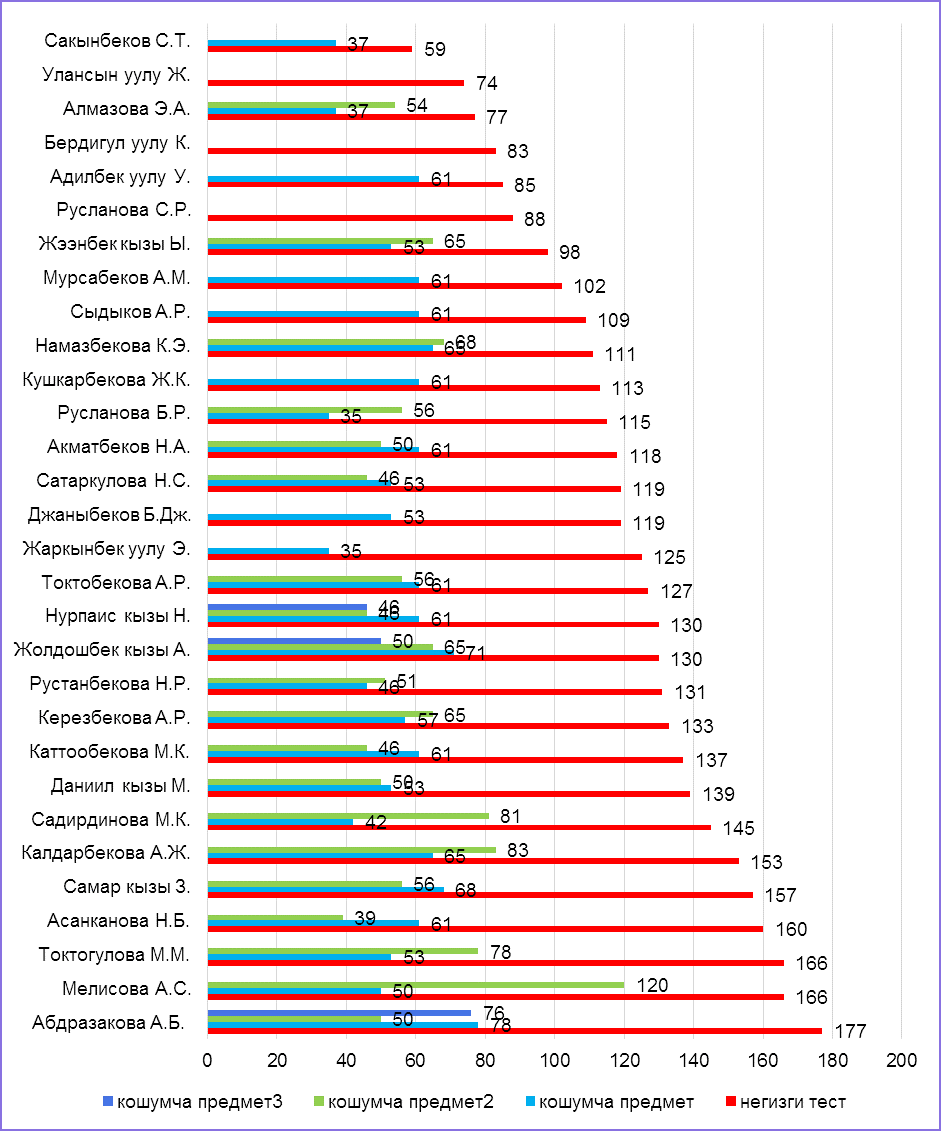 2018 - 2019-окуу жылынын бүтүрүүчүлөрүнүн жалпы республикалык тести Жалпы республикалык тестирлөөнүн 3 жылдык салыштыруу мониторинги:2016-2017-окуу жылы 13 окуучу катышкан,Эң жогорку балл: 187 (Калдарбекова Ч.)2017-2018-окуу жылы 30 окуучу катышкан,Эӊ жогорку балл: 177 (Абдразакова А.Б.)2018-2019-окуу жылы 24 окуучу катыштыЭң жогорку балл: 163 (Жакутбекова С Ж)Бүтүрүүчүлѳрдүн Жалпы республикалык тестирлѳѳсүнүн (ЖРТ) салыштырма жыйынтыктарыБүтүрүүчүлѳрдүн Улуттук тестирлѳѳсүнүн (УТБ) жыйынтыктары:Окуучулардын укук бузуу жана кылмыштуулугунун жоктугу. Акыркы үч жыл ичинде мектеп ичиндеги жана жашы жете электер инспекциясында (ЖЭИ) каттоодо турган окуучулар боюнча маалымат:Ѳнүгүүнүн приоритеттери кандай? Билим сапатын жогорулатуу;Билим берүү процессин Мамлекеттик стандартка ылайык жүргүзүү жана “2012-2020-жылдарга Кыргыз Республикасында билим берүүнү ѳнүктүрүү стратегиясы” үстүндѳ иш  алып баруу;Мугалимдердин кесиптик компетенттүүлүгүн жогорулатуу (маалымат-коммуникациялык технология  тармагында);Жаңы заманбап билим берүү технологияларын киргизүү;Материалдык-техникалык базаны жаңылатуу.2 Билим берүү программаларын иштеп чыгуу, бекитүү, байкоо жүргүзүү жана мезгили менен баалоо        Мектептеги билим берүү программаларынын мазмуну Кыргыз Республикасынын Ѳкмѳтүнүн 2014-жылдын 21-июлундагы № 403 токтому менен бекитилген Кыргыз Республикасында жалпы мектептик билимдин мамлекеттик билим берүү стандарттарына, окуучулардын жана кызыкдар тараптардын керектѳѳлѳрүнѳ ылайык келет.          Сабактар жалпы билим берүү мектептери үчүн Базистик окуу планына ылайык ѳтүлѳт. Регламент боюнча сабактар 45 мүнѳт ѳтүлүп, 5 мүнѳттүк танапистер берилет. Окутуу 1 кезметтүү – саат 08:30 башталып 13:30 (дүйшѳмбү күнү 14:20) аяктайт.           Каникулдардын  графиги 2020 – 2021-окуу жылына жалпы билим берүү мектептери үчүн Базистик окуу планында кѳрсѳтүлгѳн мезгилдерге  ылайык түзүлгѳн.           Окуучулардын билим сапатынын административдик кѳзѳмѳлү жыл сайын жүргүзүлѳт: Старттык (сентябрь)Жарым жылдыктын жыйынтыктары боюнча (январь)Жыл жыйынтыгы боюнча (май)          Билим берүү мекемеси менен канааттануу боюнча ата-энелер жана окуучулар арасында анкетирлѳѳнү социалдык педагог жүргүзѳт ( анонимдүү, апрель-май): Ата-энелердин канааттануусунун деңгээли                                                                                (ата-энелердин арасында жүргүзүлгѳн сурамжылоонун орто мааниси)            Мектептин мониторинг системасы:Ички мониторинг: ар бир чейрек сайын, жарым жылдык, жылдык, бүтүрүүчүлѳрдүн жыйынтыктоо аттестациясы, класстык жана жалпы мектептин ѳзүн-ѳзү башкаруусунун деңгээли, ата-энелердин анкетирлѳѳсү.Тышкы баалоо: Жалпы Республикалык Тестирлѳѳ, бүтүрүү экзамендердин предметтеринин жыйынтыктары, 1 - 11-класстарынын старттык, жарым жылдык, жыйынтык диагностикасы:  Башталгыч класстарынын окуу жыйынтыктары:(2020 – 2021-окуу жылы.)Ортоңку баскычтагы класстарынын окуу жыйынтыктары:Жогорку баскычтагы класстарынын окуу жыйынтыктары:Предметтик сабактар боюнча жүргүзүлгөн текшерүүлөрдүн жыйынтыктары:(2020 – 2021-о.ж.)Математика:Кыргыз тили:Орус тили:Англис тили:Физика:Кыргызстан тарыхы:География: Химия:       Мониторингдин жана мезгили менен баалоонун натыйжаларын (предметтер боюнча билим сапатын, 1, 5-класстардын кѳндүмдѳрүн текшерүү, жалпы класстык, старттык, жарым жылдык, жыйынтык кѳзѳмѳл) талдоо, талкуулоо жана аны билим берүү процессин уюштурууну жакшыртуу үчүн УБ отурумдарында, окуу бѳлүмүнүн башчысынын алдындагы, ѳндүрүштүк кеңешмелерде, педагогикалык кеӊеште атайын маселе болуп коюлуп каралат жана жыйынтыктар чыгарылат.Кайсы артыкчылыктарын белгилесе болот? Билим берүү программасын иштеп чыгууга жана ишке киргизүүгѳ бардык мугалимдер тартылгандыгын.Баардык билим берүү деңгээлинде программаларды иштеп чыгуусуна мугалимдердин бирдиктүү иш алып барышын.Мугалимдерди квалификациясын жогорулатуу курстарында окутуусун.Сабактардын динамикалык жүгүртмѳсүнүн бар болгондугун.Башталгыч, негизги жана жалпы билим берүү программаларынын үзгүлтүксүздүгүн.Ата-энелердин жана окуучулардын пикирин эске алынгандыгын.Пландаштырылган иштердин сапаттуу аткарылышын.Мониторинг жүргүзүү жана мезгили менен баалоо үчүн процесстер жана жооптуу адамдар аныкталгандыгын.Мектептин билим берүү программасынын кайсы аспектилери жакшыртууга муктаж:Ден соолугу чектелген балдарга атайын билим берүү кызматын камсыз кылуу.Индивидуалдуу окуу планын иштеп чыгуу.Материалдык-техникалык базаны жакшыртуу. Жетишпеген жабдууларды толуктоо.3. Компетенттүү окутуу жана окуучулардын     жетишүүсүн баалоо         Мектеп ѳзүнүн билим берүү программаларына компетенттүү окутуу процесстерин киргизген.          Мугалимдер сабак ѳтүүдѳ инновациялык технологияларды колдонушат, ѳзгѳчѳ жазуу жана оозеки кеп ѳстүрүүгѳ басым жазашат, логикалык ой жүгүртүүлѳрүн ѳстүрүүгѳ кѳңүл бурушат, сулуукка болгон жан-дүйнѳсүн байытып, эстетикалык билим, тарбия берип, эмгек маданиятын калыптандырып келечектеги турмуш жолуна даярдашат.         Гуманитардык багыттагы предметтерин окутуу жакшы деңгээлде жүргүзүлѳт; мугалимдер ѳз предметтери боюнча материалдарды жакшы билишет, сабак ѳтүүдѳ интернеттен алган маалыматтарды колдоно билишет; окуучулардын билим, билгичтик, жѳндѳмдѳрү мамлекеттик билим берүү программаларына дал келет. Окуучулардын гуманитардык предметтерди окууга кызыкдар болгону билим сапатынын жогорулашына ѳбѳлгѳ болот.            Мектептин ѳзүн-ѳзү баалоосун жүргүзгѳн мезгилде, эксперттик комиссиянын мүчѳлѳрү тарабынан акыркы үч жыл ичиндеги бардык предметтер боюнча жыйынтыктардын сапаттары анализденген жана негизги предметтер боюнча текшерүү иштери алынган. Текшерүү иштеринин билим сапаттары ѳткѳн окуу жылынын жыйынтыктарына дал келгенин анализдѳѳ кѳрсѳттү.Эң жогорку билим сапатын тѳмѳндѳгү предметтер кѳрсѳтѳ алды:             Кыргыз тили жана адабияты - 56%                            Орус тили жана адабияты – 58,5%                              Математика - 35%                             Физика – 35,3%       Окутуу сапаты: (2020 – 2021-окуу жылы)        Компетенттүү окутууга жана окуучулардын жетишүүсүн баалоодо мектептин усулдук бирикмелеринин иши чоң мааниге ээ. Мектептин методикалык темасы: “Окутуунун ишмердүүлүк компоненттери аркылуу окуучулардын окуу материалдары сапаттуу өздөштүрүүгө, билим, билгичтик, көндүмдөрүн турмушта колдонууга үйрөтүү жана өз ишмердүүлүгүн башкара билүүгө тарбиялоо”.Мектептин методикалык темасынын негизинде 5 Усулдук бирикмесинин темасы отурумдарда түзүлгөн: “Тилдер” цикли Усулдук бирикмесини темасы: “Орус тили жана адабияты, англис тили сабактарында окуучулардын таанып билүү, кызыгуусун өстүрүү жана калыптандыруу, ар кандай ыкмаларды жана усулдарды колдоно билүү”.“Гуманитардык” цикли Усулдук бирикмесини темасы: “Окутуунун ишмердүүлүк компоненттери аркылуу окуучунун функционалдык сабаттуулугун б.а. алар үйрөнгөн нерсени реалдуу турмуштук кырдаалдарда колдонуу”.“Табигый илимий” цикли Усулдук бирикмесини темасы: “Окутууунун ишмердүүлүк компоненттери аркылуу окуучуну табиятка, материалдык маалыматка кызыктыруу, ошондой эле билгичтик көндүмдөрүн турмушта колдонууга үйрөтүү жана аң сезимин башкарууга тарбиялоо”.“Көркөм өнөр, технологиялык жана ден соолук маданияты” цикли Усулдук бирикмесини темасы: “Элибиздин улуттук өзгөчөлүгүнө үрп –адатына, салт-санаасына жараша учурдун талабына ылайык окутуу жана окуучулардын ой жүгүртүүсүнө, чыгармачыл изденүүсүнө көп көнүл буруп эстетикалык тарбия берүү”.“Башталгыч класстар” Усулдук бирикмесинин темасы: “Окуучуларды сабат ачуу ишин аң сезимдүү түрдө сезип туюууга үйрөтүү, кеп маданиятын; адеп тарбиясын, этно маданиятын жана эстетикалык тарбиясын жолго коюга тарбиялоо”.Мектепте Усулдук Кеңешме жана Усулдук бирикмелер иштейт:Усулдук кеңештин курамы:1. Төрайымы        -  Токоева  Айгуль  Дженишбековна, 2.  Катчысы        -  Айрыгомова Жылдыз Асылбековна            3. Усулдук бирикмелер:- «Тилдер» цикли                      -      мугалим жетекчиси: Сатаркулова  Н.И.- «Гуманитардык» цикли       -       мугалим жетекчиси: Нусупова А.К.- «Табигый-илимий» цикли     -        мугалим жетекчиси: Аргымбаев С.Т.- «Көркөм өнөр, технология  жана ден соолук маданияты» цикли  -      мугалим жетекчиси: Аляскарова Н.К.- «Башталгыч класстар» цикли  -     мугалим  жетекчиси: Кулуева Ж.Ш.-  Класс жетекчилер цикли         -     мугалим жетекчиси: Турдукулова Б И   Усулдук бирикмелердин ишинин негизги маселеси болуп тажрыйбаларды изилдѳѳ, жыйынтыктоо жана алмашуу, мугалимдерге усулдук жардам кѳрсѳтүү болуп эсептелет.  Мектептин Усулдук Кеңеши тѳмѳндѳгү үч багыт боюнча иш жүргүзѳт:Теориялык, практикалык семинарларды, тегерек столдорду, конференцияларды, педагогикалык окууларды ѳткѳрүү, мугалимдердин кесиптик ѳнүгүүсүн колдоо жана шарттарды түзүү.Мектепте акыркы үч жыл ичинде ѳтүлгѳн  семинар-тренингдер:Мектепте акыркы үч жыл ичинде ѳтүлгѳн педагогикалык  окуулар:Предметтик он күндүктѳрдү ѳткѳрүү, окутуунун инновациялык усулдарын жайылтуу.Мугалимдерди ѳзүн-ѳзү сындоого, ѳз ишин анализдѳѳгѳ үйрѳтүү жана иштеп чыккан сабакты туура кѳрсѳтүү билгичтиктерин ѳстүрүү.  Бардык усулдук бирикмелер предметтер боюнча билим сапатын кѳтѳрүү кѳйгѳйү, компетенттүү окутуу жана окутуунун активдүү усулдарын киргизүү үстүндѳ иш алып барышат.       Окуучулар мектеп ичиндеги, райондук предметтик олимпиадаларга активдүү катышып байгелүү орундарга ээ болушат. Окуучулардын райондук предметтик олимпиадага,  сынактарга катышууларынын жыйынтыгы:   Окуучулардын жетишүүсүн баалоодо педагогикалык усулдарды, билим берүүнүн формаларын, технологияларын баалоо жана түзѳтүү үчүн окуучулар менен үзгүлтүксүз ѳз ара байланыш пайдаланат. Окуучулар баалоо жол-жобосу, текшерүүлѳрдүн түрлѳрү,  алардын билимин баалоонун мамлекеттик стандартка ылайык колдонулуучу чен-ѳлчѳмдѳрү боюнча толук маалыматка ээ.  Окуучулардын арыздарына (даттанууларына) чара кѳрүү жол-жоболору иштеп чыгарылган, колдонууга киргизилген жана социалдык педагогдун кѳзѳмѳлүнѳ алынган.     Кайсы артыкчылыктарын белгилесе болот? Маалымат-коммуникациялык технологиялар менен камсыз болуп, аларды сабактардын сапатын жогорулатууда эффективдүү пайдалануусун.Кесиптик квалификациясын жогорулаткан адистердин санынын кѳбѳйүшүн.Кошумча класстан тышкаркы ишмердүүлүктѳрдѳ окуучулардын чыгармачылыктарын ѳз алдынча ишке ашыруусун: 4. 2019-2020-окуу жылындагы класстан тышкаркы     иштеринин маалыматы             Мектепте 2019 – 2020 - окуу жылында класстан тышкаркы иштер боюнча иш мерчеми түзүлдү. Иш мерчем  алты багытта түзүлгөн. Алар төмөндөгүдөй:Адеп  тарбиясыПатриоттуулукка тарбиялооАтуулдук тарбияСаясий маданияттык тарбияЭмгекке табиялооЭкологиялык тарбия“1- сентябрь Билим” күнүндө салтанаттуу тизим өтүлүп ар бир класска класс жетекчилдер дайындалып алар: башталгыч класстар боюнча 1-а класс жетекчиси Абдраимова Асель, 1-б, класс жетекчиси Медетова Назира, 2-а класс жетекчиси Иманкулова Альбина, 2-б класс жетекчиси Шалпыкова Миргүл, 3-а класс жетекчиси Сатарова Асель, 3-б Кулуева Жийде , 4-а Канболот кызы Элиза, 4-б Темирова Г, 5-а класс Алманбет кызы Жазгүл, 5-б класс Нусупова Асель, 6-класс Турдукулова Бермет, 7-класс Бакаева Асель, 8-а класс жетекчиси Алияскарова Нургүл, 8-б класс жетекчиси Муктарова Б, 9-а класс жетекчиси Чортонбаева Асель, 9-б класс Кулумбаева Айнагүл, 10-а класс Аргымбаев С, 10-б класс Баялиева М, 11-класс Тыныбекова Ж дайындалды.Райондук билим берүү бөлүмүнөн берилген тарбиялык журналдар класс жетекчилерге таратылды. Ошондой эле класстык сааттар өтүлдү. Окуу күнүнүн биринчи жумасында  мектеп ичинде өзүн-өзү башкаруу жаатында милдеттүү түрдө иш алып барышкан “Ак Тилек” президнттин шайлоо окуучулар тарбынан ачык түрдө жүргүзүлүп, жыйынтыгында 37 добуш менен 11-класстын окуучусу Таалайкелди уулу Алияскар шайланды. Ошондой эле ар бир класстан уюмдун мүчөлөрү бектилди.       23-сентябрь кыргыз тилинин “Мамлекеттик тил” болуп кабыл алынышынын 29 жылдыгына карата жумалык өтүлүп, тизимде түшүндүрүү иштери кенен жүргүзүлүп,0 кыргыз тил гимнин, мамлекттик символикаларды жатка билүүлөрүн талап кылып, ыр, макал-лакап, жаңылмачтар айтылып турду. 11,10-класстардын окуучулары биргеликте, кырпгыз тил жана адбаияты мугалими Байгазиева Чынаранын демилгеси менен мектептин маданият үйүнө “ Кыргыз тили коркунучта“ деген темада дебат уюштурулуп, учурдагы тилдин көйгөйлөрү кызуу талкууланды. Дебаттын жыйынтыгында “Биз тилибизди сактайбыз” деген ураан менен жыйынтыкталып активдүү катышкан окуучуларга белектер тапшырылды ж.б төмөндөгүдөй иштер аткарылды.  Жѳндѳмдүү окуучулар менен ийгиликтүү иш алып барылышын:Окууну жөндөмдүү жана начар өздөштүргөн окуучулар менен иштөө  мерчемдери түзүлдү.Окуучулардын жана алардын ата-энелеринин окутуу-тарбия берүү процесси жѳнүндѳ маалыматтарды толук алышын.Окутуу-тарбия берүү процессинде, изилдѳѳ-долбоордук ишмердүүлүктү жана жамааттык чыгармачылык иштерди уюштурууда, “опурталдуу топтогу” балдар менен иш алып барууда мугалим менен окуучулардын кызматташуусун.    Компетенттүү окутуу жана окуучулардын жетишүүсүн баалоодо кайсы аспектилери жакшыртууга муктаж:Электорондук кызматтын жоктугу.Коомчулукка маанилүү долбоорлорду даярдап ѳткѳрүүгѳ окуучулар жана мугалимдерди тартуу.Айыл мектебине ылайык жѳндѳмдүү жана начар ѳздѳштүргѳн окуучулар менен иш алып барууда мугалимдердин  кесиптик чеберчилигин жогорулатуу.Кошумча билим берүү кызматынын абалы.Мектептин ѳзүн-ѳзү башкаруу уюмунун ишинин абалы.5. Окуучуларды кабыл алуу, билим берүүнүн    натыйжаларын таануу жана окуучулардын бүтүрүүсү     Конушбаев Кадырбек атындагы Суусамыр орто мектебине бекитилген аймакта жашаган  окуу  жашындагы   балдардын  жана ѳспүрүмдѳрдүн  бардыгы  арыздарынын                                                                                           жана аныкталган  үлгүдѳгү  медициналык  маалымкаттын  негиздеринде  мектепте                                                                                                                                                                                                                билим берүүнүн  бардык  баскычтарына  сыноосуз,  акчалай  жана  башка  тѳлѳмдѳрсүз                                                                                                                                                                          кабыл  алынышат.Мектепке  кабыл  алып  жатканда  окуучуларды  жана  ата-энелерди (мыйзамдуу ѳкүлдѳрдү) мектептин  уставы    жана  окуу  процессин  жѳнгѳ  салуучу башка                                                                                                                                                       жергиликтүү  документтер  менен  тааныштырууга  милдеттүү.         Окуучулар  тѳмѳндѳгүлѳргѳ   милдеттүү:-  жалпы билим берүү уюмунун  ар  кайсы  этабына окууга  кирүүгѳ  жана билим алуунун таризин  тандоого;- мамлекеттик  билим  берүү  стандарттарынын деңгээлинде  милдеттүү   жана   акысыз жалпы  башталгыч, жалпы  негизги  жана  акысыз  жалпы  орто  билим  алууга;- кошумча билим  беруу  кызматынын  ичинде  акы  толонуучу  да  таризде  билим  алууга;-жалпы  билим берүү  уюмунун  китепканасынын, маданияттык-спортттук  жана ѳндүрүштүк базасын пайдаланууга;- Кыргыз  Республикасынын Ѳкмѳтү  жана  жергиликтүү  ѳз алдынча  башкаруу органдары  аныкташкан  тартиптер  боюнча  тамактанууга  жана  медициналык  тейлѳѳгѳ;-уставда  аныкталган  таризде  жалпы  билим берүү  уюмун башкарууга  катышууга;-балдар  уюмунун ишин  уюштурууга  катышуу;-инсандык  кадыр-баркты  урматтоого  жана  маалымат  эркиндигине,  ѳзүнүн  жеке  кѳз карашын  жана ынанымдарын  айтууга;-жалпы незги  жалпы  орто  билим  берүүнү  аяктаганда  мамлекеттик  үлгүдѳгү  билими жана жѳнүндѳ документтерди  ѳз  учурунда алууга  ж.б. укуктуу.   Окуучулар   тѳмѳндѳгүлѳргѳ  милдеттүү:мамлекеттик  билим  берүү  стандарттарынын  талаптарынын  деңгээлинде  жалпы  билим  берүү программаларын  ѳздѳштүрүүгѳ;-Кыргыз  Республикасынын аймагында  жашаган  кыргыз жана башка улуттардын салттарын, жалпы  билим  берүү  уюмунун башка окуучуларынын  жана кызматкерлеринин ар-намысын  жана  кадыр  баркын  урматтоого.-мектепте  ички  тартипти  сактоо  боюнча, анын  ичинде  мектептик  кийим талаптарын  аткаруу;-мектептин  мүлкүнѳ этият  менен  мамиле  кылууга  милдеттүү;-Кыргыз  Республикасынын ченемдик  укуктук актылары жана  уставы  менен окуучулардын кошумча  укуктары  жана  милдеттери  аныкталышы мүмкүн.          Мектептеги тартип окуу процессинин бардык катышуучуларын инсандын кадыр-баркын  урматтоосунун  негизинде   жолго  салынат.          Окуучуларга карата кара  күч  жана  психологиялык  зомбулук ыкмаларын колдонууга кескин  тыюу  салынат;           Мектеп  окуучулардын  жана  ата-энелердин  (мыйзамдуу  ѳкүлдѳрдүн) макулдугусуз  жалпы  билим  берүү  программаларында  жана  Базисттик  окуу планында  каралбаган  жумуштарды  аткарууга  жол  берилбейт.         Окуучуларды  коомдук-саясый  жана  диний  партиялар  менен  уюмдарга,  аскердик  түзүлүштѳргѳ  кирүүсүнѳ,  ошондой  эле партиялар менен  уюмдардын  иштерине, агитациялык компаниялар менен акцияларга катышууга  жана мажбурлоого жол  берилбейт.          Кыргыз  Республикасынын  билим беруу  мыйзамына  ылайык жалпы негизги жана жалпы  орто  билим берүүнүн  негизги  жалпы  билим берүү программаларын ѳздѳштүрүү  бүтүрүүчүлѳрдүн  мамлекеттик  жыйынтыктоо  аттестациясы  менен аяктайт.           Жалпы  билим  берүү программаларын ѳздѳштүргѳн окуучулар педагогикалык кеңештин чечими  менен кийинки  класска  кѳчүрүлѳт.              Жалпы  билим  берүү программаларын  ѳздѳштүрѳ  албаган окуучулар Кыргыз Республикасынын  тийиштүү мыйзамдарына ылайык кийинки класстан билим  алуусуна жол  берилбейт.           Мамлекеттик  жыйынтыктоочу  аттестациядан  ѳткѳн мектептин  бүтүрүүчүсүнѳ  Кыргыз Республикасынын билим  берүү  мыйзамынын  №26 беренесине  ылайык жалпы  билим берүү  уюмунун герби бар,  моору  менен күбѳлѳндүргѳн  билиминин артыкчылыгы  жѳнүндѳгү  мамлекеттик  үлгүдѳгү  документ (аттестат, күбѳлүк)  тапшырылат.Окуучулардын мамлекеттик жыйынтыктоо аттестациясынын жыйынтыктарынын мониторинги   Ѳзгѳчѳ үлгүдѳгү негизги жалпы билим жѳнүндѳгү күбѳлүк же орто жалпы билим жѳнүндѳгү аттестат алган окуучулар жѳнүндѳ маалыматтарНегизги жалпы билим жѳнүндѳгү күбѳлүк же орто жалпы билим жѳнүндѳгү аттестат албай калган окуучулар жѳнүндѳ маалыматтар            Бир  же бир нече  сабактарды ѳздѳштүрүүдѳ ѳзгѳчѳ ийгиликтерге жетишкен бүтүрүүчүлѳр  мактоо  грамотасы  менен  сыйланат.             Бардык  сабактар  боюнча эң  жакшы  чейректик, жылдык жана жыйынтыктоочу баалары бар кѳчүрүү  класстарынын окуучулары “Окуудагы эң жакшы ийгиликтери үчүн” деген  мактоо  баракчасы  менен сыйланышат.           Мектептин  педагогикалык  кеңешинин  чечими менен балдардын иштери  боюнча комиссиянын  макулдугу  менен  мектептин  уставын  кѳп жолу одоно бузган он беш жашка  чыккан  окуучуларды  мектептен  чыгарууга  жол  берилет.         Балдардын  иштери  боюнча  комиссия  ата-энеси (мыйзамдуу  ѳкүлдѳрү)  менен  бирдикте  мектептен   чыгарылган  окуучуну  башка  мектептен окуусун улантуу же ишке  орноштуруу  боюнча  чечимин  бир ай  ичинде  кабыл  алат.         Жетим, ата-энесинен ажыраган  балдарды  мектептен  чыгаруу  жѳнүндѳ  чечим Жайыл райондук мамлекеттик администрациясынын алдындагы  үй-бүлѳнү жана балдарды  коргоо  боюнча  бѳлүмүнүн  макулдугу  менен  кабыл  алынат.               Кайсы артыкчылыктарын белгилесе болот?Мектептин микроучастогундагы мектеп жашындагы балдардын окууга 100% тартылышы.Окуучулардын контингентинин, топтолуусунун сакталышы.Ата-энелердин мектепке болгон туура, түшүнүктүү, объективдүү кѳз карашы.Мектепке кабыл алуу, чыгаруу, бүтүрүү жол-жоболору менен коомчулуктун маалыматы болгондугу.               Кайсы аспектилери жакшыртууга муктаж:Мектептин жергиликтүү радиодо жеке программасынын, интернет сайтынын жоктугу.Ѳзгѳчѳ үлгүдѳгү күбѳлүк, аттестаттарга талапкерлерди даярдоо ишинин абалы.6. Педагогикалык жана окутуучу-кѳмѳкчү курам              Конушбаев Кадырбек  атындагы Суусамыр  орто мектебинде мугалимдер  менен толуктоо (комплектѳѳ) Кыргыз  Республикасынын  Эмгек  кодексине ылайык жүргүзүлүп, уставында  аныкталат.              Мугалимдер үчүн  негизги  жумуш  берүүчү  болуп  Конушбаев Кадырбек атындагы Суусамыр  орто мектеби  болуп   эсептелет.              Мугалимдик  кызматка  билими  жѳнүндѳ диплому, тийиштүү педагогикалык квалификациясын  ырастаган  педагогикалык  адистикке ээ болгон адамдар кабыл алынат.              Педагогикалык  билими  жана дасыгы  жок  жарандар кайра даярдоо курсунан ѳтүшкѳндѳн  кийин  гана  уюмда иштѳѳгѳ укуктуу;              Соттолгон же  Кыргыз Республикасынын Ѳкмѳтү бекиткен тизме  боюнча медициналык кѳрсѳткүчтѳрү  бар  жарандарга  жалпы  орто билим  берүү  уюмунда иштѳѳгѳ  жол  берилбейт.               Педагогикалык  иш жүргүзүү укугунан  ажыратуу  Кыргыз Республикасынын мыйзамдарына  ылайык  жүргүзүлѳт.              Мугалимдердин  эмгек   мамилелери Кыргыз Республикасынын Эмгек кодексине ылайык  түзүлгѳн  эмгек  келишими  менен  жѳнгѳ  салынат.             2020 – 2021-окуу жылында мектепте 37 мугалим, анын ичинен: 31 жогорку билимдүү (специалисттер – 25, бакалаврлар – 4, магистрлер – 2,  бүтѳ элек жогорку – 1), 2 атайын орто педагогикалык билими бар жана кенже тейлѳѳ персоналы – 17 адам, 4 администрация мүчѳлѳрү эмгектенет.  Мугалимдердин  укугу:       -окутуунун  жана  тарбиялоонун усулдарын, жалпы  билим берүү программаларын, окутуу-усулдук комплекттерди, окуучулардын билимин  баалоонун усулдарын ѳз алдынча тандоого;       -мамлекеттик билим берүү  стандарттарын, окутуу  жана  тарбиялоо усулдарынын негиздеринде автордук  жалпы  билим беруу программасын, окуу  китебин, окутуу-усулдук  колдонмолорду иштеп  чыгууга   жана  колдонууга;         -алдыңкы  тажрыйбаны ишке  ашыруугаРайондук, шаардык жана башка деңгээлдеги иш-чараларга мугалимдердин катышышы:1) 2015-2016-окуу жылы – райондук   “Жыл мугалими”кароо-сынагында  I орун(кыргыз тили жана адабияты мугалими Абдылдабекова Г. Т.)2) 2016-2017-окуу жылы – райондук  “Жыл мугалими”кароо-сынагында  I орун(кыргыз тили жана адабияты мугалими Нусупова А. К.)3) 2017-2018-окуу жылы – райондук  “Жыл мугалими”кароо-сынагында  II орун(кыргыз тили жана адабияты мугалими Бакаева А. С.)         - ѳзүнүн  кадыр баркын  жана  кесиптик  ар-намысын  коргоого;         - кесиптик  иши үчүн тийиштүү   шарттарды  талап  кылууга;         - ѳзүнүн кесиптик  деңгээлин, билимин  жогорулатууга (мектеп администрациясы мугалимдерди  кайра  даярдоо  жана  билимин  жогорулатуу курстарында  окутуу үчүн  тийиштүү шарттарды түзѳт); Акыркы үч жыл ичинде мугалимдердин квалификациясын жогорулатуу курстарына жана кыска мѳѳнѳттүү семинарларга барган адистер жѳнүндѳ маалымат        - ѳз ыктыяры менен  аттестацияланууга;         -Кыргыз Республикасынын мыйзамдарына ылайык ѳз алдынча  башкаруу органдары  кабыл  алган социалдык жардамдарды алууга жана  жеңилдиктерге   укуктуу.      Мугалимдердин  милдеттери:         -педагогикалык  этиканы жана жалпы  билим  берүү  уюмунун уставын тутууга жана  аткарууга;        -мамлекеттик  билим  берүү стандарттарынын  деңгээлинде окуучулардын негизги жалпы  билим  берүү  программаларын  ѳздѳштүрүүлѳрүн   камсыздоого;        -окуучулардын  ѳзгѳчѳлүктѳрүн,  ишке  чеберчилик  менен мамиле кылууларын ѳнүктүрүүгѳ,  журум-турумдарынын  жогорку ахлактык  сапаттарын  тарбиялоого;        -билим  берүү   тармагындагы   ыйгарым  укуктуу  мамлекеттик  орган  бекиткен кызматтык  дасыктык  талаптарга  ылайык  келүүгѳ;         -ѳзүнүн  кесиптик  деңгээлин  ар дайым  ѳркүндѳтүүгѳ  жана  жогорулатууга;         -окуучуларга  карата  моралдык  жана  күч ыкмаларын колдонбоого;         -насаатчылык милдеттерин аткарууга милдеттүү.Жаш адистер менен иштөө:        Жаш адистер :                                          Насаатчылар :      1. Жээнбек кызы Айзада                                Темирова Гүлзат      2.  Жумабек уулу Турат                                 Таштанбаев Калыбек                                   Сырттан окуп жаткан мугалим:Муратова Г.М            -                  И.Арабаев атындагы КМУ,                                                                  Факультет орус тили, 4-курсНасаатчылык  боюнча иш мерчеми«Жаш мугалимдер  мектебинин»  иш  мерчеми           Кыргыз  Республикасынын  мыйзамдары  жана билим  берүү  уюмунун уставы менен  кошумча  укуктары, милдеттери  аныкталышы  мүмкүн.           Педагогикалык  жүктѳмдүн ѳлчѳмү  окуу  планы  боюнча  сааттардын санына, жалпы  билим берүү  уюмунун  кадрлар  менен  камсыздыгына  жана башка  иш шарттарына жараша аныкталат.            Окуу  планынын сааттарынын  саны  азайтылбаса,  же класстардын саны кыскартылбаса, окуу  жылынын  башында   белгиленген окутуу жүктѳмүнүн ѳлчѳмү окуу жылынын ичинде жалпы билим берүү уюмунун администрациясынын демилгеси менен  бир ставкадан  тѳмѳн  кыскартылбайт.           Жаңы  окуу  жылынын  башында  окутуу  жүктѳмүн  белгилѳѳдѳ, бул жалпы билим берүү  уюму  негизги  иш орду   болуп саналган  мугалимдер  үчүн  класстарда сабак  ѳтүү  ѳлчѳмү   жана  окутууну  улантуу   сакталат.          Мугалимдердин  макулдугусуз  кесиптик  милдеттери  жана келишим менен каралбаган  жумуштарга  тартууга жол  берилбейт. Кыргыз Республикасынын мыйзамдарына ылайык  мугалим  эмгек   келишиминде каралбаган жумуштардан баш  тартуусу аны  жумуштан  кетирүүгѳ   негиз   боло  албайт.Кайсы артыкчылыктарын белгилесе болот?Мектеп педагогикалык кадрлар менен толук камсыз.Ваканттык орундар, мугалимдердин жоктугуна байланыштуу ѳтүлбѳгѳн предметтер жана педагогикалык квалификациясы жок мугалимдер окуткан предметтер жок.Мугалимдер ѳз укуктарын жана милдеттерин жакшы билишет.           Кайсы аспектилери жакшыртууга муктаж:Жаш адистер менен насаатчылардын ѳз ара сабактарга кирүүсү. Усулдук жардам кѳрсѳтүү.Олимпиада, интернет-долбоорлорго катышкан окуучуларга жана даярдаган мугалимдерге түрткү, колдоо кѳрсѳтүү.Материалдык-техникалык базаны заманбап жабдуулар менен толуктоо.  Сабактан тышкаркы ишмердүүлүктү жѳнгѳ салуу.  7. Материалдык-техникалык база жана маалымат        ресурстары          Мектептин материалдык-техникалык базасы азыркы талаптарга жооп берет, окутуу-усулдук базасы мамлекеттик стандартты аткарууга жетиштүү.Мектептин имараты 1984-салынган, 3 кабаттуу, 624 орундуу, мектепте 220 В электрдик  конвектор жылытуу системасы колдонулат. Мектепте  компютердик класс, 20 класстык кабинет, 3 административдик бѳлмѳ, музыка бѳлмѳсү, лаборатория, ашкана,  китепкана, спорт зал жана  актовый зал бар. Класстык бѳлмѳлѳр  эмеректер менен жабдылган. Ашкананын абалы канааттандыраарлык. Мектеп  ичинде  спорттук  машыгуулар  үчүн теннис  столдору,  тренажердук  жана  күрөш залдары уюштурулган.                 Мектеп аянтында сырткы эки даараткана жана спорттук  аянтча жайгашкан.Класс-кабинеттер мугалимдердин күчү менен заманбап жасалгаланган.       Демөөрчүлөр  тарабынан: Туруктуу демоорчү ЖК депутаты Конушбаев Тынчтыкбек                                               тарабынан 23 000 сомго стенд жана перфератор берилди.                                                20-жылдык бүтүрүүчүлөр тарабынан тарых кабинетинин                                                 класс комплект парта, стул. 1 класска 2 даана гул коючу                                                текче менен камсыздадыМугалимдер   жамааты:  Предметтер боюнча стенддер, плакаттар, банерлер илинди.                         Ата-энелер:                       Ата-энелер демөөрчүлүгү менен 3 даана түстүү телевизор,                                           класстарга люстра жана зановескалар алынды.Айыл өкмөтү:                   Канцелярдык жана чарба буюмдарын алууга 60000 сом                                            бѳлүп берди.      Проект:                             МЕРСИКО тарабынан 48 000 сомго 5 кол жуучу раковина,                                           50 л аристон, ваакум насосу жана тазалоочу каражаттар менен                                                        1 жылга камсыздап берди     Учурда мектепте окуучулур колдонгон 4 даана компьютер, 2 кѳп функционалдуу принтер, 5 телевизор, 1 проектор бар. Интернетке кирүү мүмкүндүгүн алуу Beeline модем аркылуу жүргүзүлѳт. Материалдык-техникалык база жѳнүндѳ маалыматтар      Мамлекеттик  жалпы билим берүү уюмунун мүлкүн жана каржылоо  ресурстарын            топтоо  булактары  болуп:             -республикалык  жана  жергиликтүү  бюджеттер;             -уюштуруучу  болуп  саналган  жекече  жана  юридикалык  жактардын, чет ѳлкѳлѳрдүн жана  жарандарынын  каражаттары;            -Кыргыз  Республикасынын  мыйзамдары  тыюу  салбаган бюджеттен тышкаркы ишкердүүлѳктѳн  түшкѳн  жалпы  билим  берүү  уюмунун  ѳзүнүн  каражаттары;            -депозиттик  салымдардан  түшкѳн  каражаттар;            -жекече  жана  юридикалык  жактардын, анын  ичинде  чет ѳлкѳлѳрдүн да ѳз ыктыярлары  менен  кошкон  каражаттары, кайрымдуулуктары жана максаттуу тѳлѳмдѳрү;            -кредиттер Кыргыз Республикасынын мыйзамдарына каршы келбеген башка дагы  булактар  эсептелет.        Жекече  юридикалык  жактар  белек, кайрымдуулук  же  керээз  катары  берген акчалай  каражаттарына, мүлккѳ  жана  менчик объектилерине  мектептин менчиктик  укугу  бар.         Мектеп ѳзүнүн карамагындагы акчалай каражаттарынан жана менчигинин чегинде ѳз  милдеттери  боюнча  жооп  берет. Мектепке кѳрсѳтүлгѳн акчалай каражаты жетпей калса,  анда  анын  милдеттери  боюнча Кыргыз Республикасынын мыйзамдарында белгиленген  тартипте  уюштуруучусу   жооп  берет.        Мектепти каржылоо  Кыргыз  Республикасынын  мыйзамдарына  ылайык  жүргүзүлѳт.  Жергиликтүү  ѳз  алдынча  башкаруу органдары, каржылоо каражаттары болсо, мектепти  ченемдерден  ашык  каржылашы  мүмкүн.        Мектептин финансылык-чарбалык ишин кѳзѳмѳлдѳѳнү текшерүү органдары тийиштүү ченемдик  укуктук  актылардын  негизинде  жүргүзүшѳт.   Ишмердүүлүктүн жыйынтыктарына таасир берген кайсы мыкты аспектилерди белгилесе болот:  Окуу кабинеттердин жабдылышы, зарыл техникалык каражаттарды колдонуп окуучуларга тарбия берүү жана окутууну позитивдүү жана чыгармачыл ѳтүүгѳ мүмкүндүк берүүнү камсыз кылуу.Мектептин материалдык-техникалык базасын ѳнүктүрүүнү улантуу. Мектеп мүлкүнүн, компьютердик техниканын, окуу китептеринин, кѳрсѳтмѳ куралдардын сакталышы жана жаңыланышы алардын заманбаптыгын жана зарыл сапатын камсыз кылат.Окуучулардын окуу китептери менен 85,2 %га камсыз болушу.Класстык кабинеттердин жабдуу талаптарына ылайык жасалгаланышы (стенддер, эмеректер, кѳрсѳтмѳ жана таркатма  куралдар ж.б.у.с.)  Кайсы аспектилери жакшыртууга муктаж:Мектеп ашканасын талапка ылайык жабдуу.8 – 11-класстардын окуучуларынын боюна жараша класстык эмеректерди тандоо. Компьютердик техниканы оңдоо жана жаңылатуу. Заманбап техникалык каражаттар менен талапка ылайык жабдуу (интерактивдүү такта, мектепти интернетке кошуу, видеоплеерлер, мектептин сайтын ачуу ж.б.)7.1  Китепкананын ишинин анализи.2020-2021-окуу жылында мектептин китепканасынын түзүлгөн иш мерчемдин негизинде төмөндөгүдөй иштер аткарылды. Фонддун жыйынтыгы чыгарылды. Ошентип жалпы фонд – 13  9000 даана китептерди түздү. Анын ичинен көркөм адабият жана усулдук колдонмо – 3000 даана , окуу китептери 10 900 даананы түзөт.Август кеңешмесинен кийин мугалимдерге предметтери боюнча окуу китептер, усулдук колдонмолор жана окуу программалары берилди.Сентябрь айынын биринчи жумасы 1-11- класстарга окуу китептери берилди.Ошондой эле класс жетекчилерге окуу китептерин таратуу ведомосту таратылып берилди Толтурулган ведомосттордун негизинде Жайыл райондук билим берүү бөлүмүнүн бухгалтериясына атайын окуу фондунун отчету жөнөтүлдү. Түзүлгөн иш мерчемдин негизинде 1-класстын окуучуларын мектептин китепканасы менен таанышуу өттү. Окуу китептеринин резервдик фонду менен иш алынып барылды.Эсеп жүргүзүүСактоо жайгаштыруу   Мектептин өзүн-өзү башкаруу уюму менен отурум өтүлдү. Ошондой эле 5-11 класстардын китеп секторлору менен таанышуу убактысы белгиленди жана китеп секторлорго тиешелүү тапшырмалар берилди. Жаңы  келген окуу китептерди кабыл алуу жана номерлеп каттоодон өткөрүлдү жана төмөндөгү иштер аткарылды:  Накладнойлорду каттооСуммардык эсеп китебине жазууШтамптооКартотеканы катттоо Мугалимдер күнун белгилөөгө даярданууга жардам берилди..  Октябрь фонддун жыйынтыгын чыгыруу. Жаңы окуу жылында окуучулардын окуу китептери менен камсыз болуусун текшерүү негизинде өткөрүлдү. Күз майрамына даярданууга материалдарды даярдоого жардам берилди. Белгилүү адамдардын, акын жана жазуучулардын юбилейлерине көргөзмө буклеттер жазалды. Окуу китептерин ижарага берүү боюнча атайын КР өкмөтүнүн токтомунун негизинде ата-энелер арасында түшүндүрүү иштери жургүзулдү. Окуу китептерин ижарага берүү боюнча келишими жана ведомосттор дарядалып класс жетекчилерге тартылып берилди.             Ноябрь окуу адабиятынын фонду менен иш алып барылды. Окуу адабиятынын комплектованиеси түзүлдү. Мугалимдер менен биргеликте окуу китептерине заказ берилдиЖаңы окуу жылында колдонулуучу окуу китептердин тизмесин түзүлдү    Биринчи жарым жылдыкка газета журналдарга жазылуу жүргүзүлдү. Окуу фондун колдонуу абалы боюнча иш алынып барылды жана жыйынтыгын чыгаруу менен класстарда рейддер жүргүзүлдү.    Декабрь китепкананын маалымат борбору эркин кирүү мүмкүнчүлүгү касыздалды. Көркөм адабият фондунуна (1-4- кл окуучуларына) Периодика фондуна Окурмандарга китептерди алыуу жана өткөрүү мөөнөтү түшүндүрулуп берилди. Китепканага жаңы келген китептер, энциклопедиялар жана журналдарга сунуштоо маеги өткөрүлдү. Окуу программасына туура келбеген жана эскирген окуу китептерин эсептен чыгарылды. Китептердин топтомун түзүү үчүн “Сүйүктүү он китебим” атындагы көргөзмө уюштурулду.     Январь окуучулар китепкананын иш жүгүртмөсүнө ылайык тейленди. Окуучулардын формулярларын текшерип кайтарылып бериле элек китептерди аныктап, класс жетекчилерге кайтарылбаган китептер туурасында маалымат берилди. Жаңы келген окурмандар менен китепкананын эрежелери, китептерди колдонуу эрежелерин тушүндүрүү маеги өтүлдү. Сунуш стенди “Китеп сеини –жан досуң!” уюштурулду.Предметтик жумалыктарга, он күндүктөргө материалжарды даярдоого жардам берилди.    Февраль жаңы келген окуу китептерди кабыл алуу жана номерлеп каттоодон өткөрүлдү жана төмөндөгү иштер аткарылды:  Накладнойлорду каттооСуммардык эсеп китебине жазууШтамптооКартотеканы катттоо       Көргөзмө уюштурулду “Окуу китеби – билим алуунун негизги ачкычы” аталышындагы. Газета, журналдар чогултуп тиреклди.       Март басмалар өз убагында катталды. Стелаждарды фонд боюнча иреттөө иштери жүргузүлдү. Фонддун сакталышы көзөмөлдөндү. Мугалимдерге жана окуучуларга жаңы келген окуу китептерди жана усулдук колдонмолор жөнүндө маалымат берилди.    Апрель окуучулар менен бирге окуу китептерин, көркөм адабияттарды жана усулдук колдонмолорду оңдоп түзөө иштери жүрүзүлдү.   	         2020-2021-окуу жылында мектептин китепканасы төмөнкү газета журналдарга жазылуу жүргүздү: Кут билим гезити;Билим берүү программасынын негизинде окуу китептери жана окутуу-усулдук материалдар менен камсыз болушу жѳнүндѳ маалыматтар8. Маалыматты башкаруу жана аны коомчулукка     жеткирүү         Мектеп ѳзүнүн калыс, объективдүү жана жеткиликтүү ишмердүүлүгү жана ишке ашырып жаткан билим берүү программасы тууралуу маалыматтарды коомчулукка жеткирүү иштерин жүргүзѳт. Жылына бир жолу ѳткѳрүлүүчү жалпы ата-энелер чогулушунда, айылдык жамааттын жыйынында элге толук маалымат берип, жетишкендиктер, катачылыктар, зарылчылыктар, кем-карчтар жѳнүндѳ ачык-айрым маалымат берип коомчулуктун талкуусуна салат. Мектеп ѳзүнүн иши жѳнүндѳ маалыматты коомчулукка туруктуу негизде берет, анын ичинде:Миссиясы;Билим берүү максаттары;Окутуунун күтүлүүчү натыйжалары;Окуунун жана окутуунун формалары жана каражаттары; баалоонун жол-жоболору;Жалпы республикалык тестирлѳѳнүн жана окуучулардын жетишкендиктери жагында ар кандай изилдѳѳлѳрдүн жыйынтыгы. Ошондой эле мектептин фойесинде атайын маалымат такталары илинип, маалыматтар жаңыланып турат.         Ѳзүнүн билим берүү максатын пландаштыруу жана ишке ашыруу үчүн мектеп тѳмѳнкүдѳй маалыматтарды чогултат, системага салат, жалпылайт жана сактайт:Окуучулардын контингенти жѳнүндѳ маалыматтарды;Окуучулардын катышуусу жанажетишүүсү, жетишкендиктери жѳнүндѳ маалыматтарды;Материалдык жана маалыматтык ресурстарынын жеткиликтүүлүгү;Олимпиадаларга, долбоордук сынактарга, спорттук мелдештерге катышуусунун жыйынтыктары;Мектептин ишинин майнаптуулугунун негизги кѳрсѳткүчтѳрү.              Кайсы мыкты аспектилерди белгилесе болот: Маалымат такталардын коомчулукка маалымат жеткирүүдѳгү ролун.Жетишкендиктер, катачылыктар, зарылчылыктар, кем-карчтардын коомчулуктун талкуусуна салынышын.Коомчулуктун мектеп турмушуна кайдыгер эместигин.        Кайсы аспектилери жакшыртууга муктаж:Мектеп менен жергиликтүү радионун кызматташтыгынын деңгээли.Мектептин интернет сайтынын жоктугу.№Үй-бүлөнүн категориясыҮй бүлөлөрдүн жалпы саныАлардагыбалдардын саны1Көп балалуу үй-бүлө481062Толук эмес үй-бүлө29353Камкорчулукка алынган  үй- бүлөлөр284Майып балалуу үй-бүлө 775Социалдык жетимдер --6Тоголок жетимдер27Жарым жартылай жетимдер368Мигранттардын балдары9129Аз камсыздалган үй-бүлөлөр 1521Окуу жылы1-баскыч(1 – 4-класстар)2-баскыч(5 – 9-класстар)3-баскыч(10 – 11-класстар)бардыгы2016 - 2017-окуу жылы162220504322017 - 2018-окуу жылы188207684632018 - 2019-окуу жылы192190674492019-2020-окуу  жылы183183684342020-2021-окуу жылы18518461430Индикатордун аталышы Чен бирдиги (адам)  Педагогикалык, жетекчилик жана башка     кызматчылар менен комплектелиниши мугалимдер – 36 адам,кенже тейлѳѳ персоналы – 17 адам,администрация - 4 адамБилим берүү мекемесинде кызмат орунунун саны                     15Ваканттык орундардын саны2(орус тили,англис тили)Мугалимдердин жоктугуна байланыштуу ѳтүлбѳгѳн предметтердин саны жокБерилген тармакта квалификациясы жок мугалимдер окуткан предметтердин саны жок Мугалимдердин сапаттык түзүмүЖогорку  31 анын ичинен:  - специалисттер (педагогикалык)25     - бакалаврлар (педагогикалык)4- магистрлер (педагогикалык)4-аяктабаган жогорку (педагогикалык)1-атайын орто (педагогикалык)2-орто (жалпы)жок  Класс     ПредметиОкуучунун саныЭкзамендердин жыйынтыгыЭкзамендердин жыйынтыгыЭкзамендердин жыйынтыгыЭкзамендердин жыйынтыгыЭкзамендердин жыйынтыгыЭкзамендердин жыйынтыгыЭкзамендердин жыйынтыгыЭкзамендердин жыйынтыгыЭкзамендердин жыйынтыгыЭкзамендердин жыйынтыгы  Класс     ПредметиОкуучунун саныЭкзамен тапшырганы«5»«5»«4»«4»«3»«3»Экзамен тапшырган жокБилим сапаты (%)Билим сапаты (%)  Класс     ПредметиОкуучунун саныЭкзамен тапшырганыК.тадК.тадК.тадЭкзамен тапшырган жокК.тад11Кыргыз тили жана адабияты 33336696182145,4%36,3%11Математика 33336666212136,3 %36,3 %11Орус тили 33337788181845,5 %45,5 %11Кыргызстан тарыхы33331616889972,7 %72,7 %9Математика 30302288202033,3%33,3%9Кыргыз тили жана адабияты 303071014149669,9%79,9%9Орус тили 30305577181836,3%36,3%9Кыргызстан тарыхы30302288202033,3%33,3%№класстарIIIIIIIVжылдыкдинамика12-а58%55%55%2 төмөн22-б55%51,7%51,7% 2,2 тѳмѳн33-а44%40%42%47%47%3 төмөн43-б47,6%54,5%50%50%50%4 жогору54-а47,3%35%55%60%60%       8,5жогору64-б49,9%50%54,5%54,5%54,5%1,8 тѳмѳн7баардыгы47,2%44,8%52,4%53%53%2,9жогору№класстарIIIIIIIVжылдыкдинамика15-а54,5%41%45%45%45%8,4төмөн35-б36,8%55%57%52%52%6,4 жогору4         6-а44,1%42,8%50%50%50%2,6 жогору5         6-а37,9%41,3%44,8%44,8%44,8%2 жогору67-а50%50%50%55%55%5 жогору77-б21%35,2%31,5%31,5%31,5%5 жогору8826%31,8%27%31,8%31,8%2 жогору9933,3%37,5%37,5%32%32%3 тѳмѳн10баардыгы38,4%41,8%42,8%42,7%42,7%1 жогору№класстарIIIIIIIVжылдыкдинамика110-а25%30%30%30%30%1 жогору210-б23,5%29,4%29,4%29,4%29,4%1 жогору31141,9%36,6%43,3%43,3%43,3%1 жогору4баардыгы32,3%32%34,2%34,2%34,2%1 жогору№МелдештерѲтүлгѳн жериКатышкандарМѳѳнѳтүЭэлеген орду1Волейбол боюнча Жайыл райондук биринчилигиКара-Балта шаары № 12 о.м.Кыздар курама командасы24.03.20163-орун2Баскетбол боюнча ѳрѳѳндүк биринчилигиСуусамыр айылыКыздар курама командасы13.12 20162-орун3Баскетбол боюнча Жайыл райондук биринчилигиКара-Балта шаары № 11 о.м.Кыздар курама командасы15.12.20173-орун4Баскетбол боюнча Жайыл райондук биринчилигиКара-Балта шаары № 11 о.м.Балдар курама командасы15.12.20173-орун5Теннис боюнча Жайыл райондук   биринчилигиБишкек ш. “Манас” спорт сарайыМектептин курама командасы20152-орун6Теннис боюнча Чүй областтык биринчилигиТокмок ш.  Спорт комплексиМектептин курама командасы20153-орун7Теннис боюнча Чүй областтык биринчилигиТокмок ш.  Спорт комплексиЗарылбек кызы Дилшат20151-орун8Теннис боюнча Жайыл райондук   биринчилигиБишкек ш. “Манас” спорт сарайыКушкарбекова Ж.Шаршенов Ж.Телебаев Д.Эркебеков А.Март 20161-орун3-орун2-орун3-орун9Теннис боюнча Чүй областтык биринчилигиТокмок ш.  Спорт комплексиКушкарбекова Ж.Намазбекова К.Май 20163-орун3-орун10Эркин күрѳш боюнча республикалык турнирБеловодское а.о.м.Жаныбек уулу С.3–5.04.20151-орун11Афганчылар үчүн уюштурулган эркин күрѳш боюнча облусттук турнирКара-Балта ш. спорт.мектепЖаныбек уулу С.Үсѳнов А.Тынышбаев Ж.Шурубеков Б.11-13.02.20151-орун1-орун3-орун3-орун12Эркин күрѳш боюнча республикалык турнирКара-Балта ш. спорт.мектепТынышбаев Ж.Ниязбеков Ж.Жанышбеков Э.12-14.02.20162-орун3-орун3-орун13Эркин күрѳш боюнча республикалык турнирАлексеевка а. спорт.мектеп Тынышбаев Ж.Жанышбеков Э.Ниязбеков Ж.Абдылдабеков Т.Мырзабеков М.31.05.20161-орун1-орун1-орун2-орун3-орун14Эркин күрѳш боюнча республикалык турнирКара-Балта ш. спорт.мектеп Шурубеков Б.Жанышбеков Э.26-28.01.20171-орун3-орун15И. Карабаевдин эркин күрѳш боюнча турнириСуусамыр а. Конушбаев К.ат.Суусамыр. о.м.Үсѳнов А.Шурубеков Б.Жанышбеков Э.Ниязбеков Ж.Абдылдабеков Т.Сталбеков С.Намазбеков Э.03.05.20171-орун1-орун1-орун2-орун2-орун3-орун3-орун16Эркин күрѳш боюнча валификациялык турнирКара-Балта ш. спорт.мектепЖанышбеков Э.Улан уулу Д.3-5.11.20171-орун2-орун17Волейбол боюнча Жайыл райондук биринчилигиКара-Балта шаары № 11 о.м.Кыздар курама командасы27-28.03.20182-орун18Теннис боюнча Жайыл райондук   биринчилигиБишкек ш. “Манас” спорт сарайыМектептин курама командасы30.04.20182-орун19Футбол боюнча Суусамыр Айыл Өкмөтүнүн кубогу (футбол мини тааласынын) ачылышында 1-Май айылы2018-2019-окуу жылынын бүтүрүүчүлөрү 30.05.20191-орун20Футбол боюнча Конушбаев Кадырбек атындагы Суусамыр орто мектебинин 1997-жылкы окуучулардын Ынтымак кубогу Суусамыр айылы 2018-2019-окуу жылынын бүтүрүүчүлөрү1-орунБилим берүү мекеменин аталышыКатегориясыБалдардын саныБалдардын саныБалдардын саныБилим берүү мекеменин аталышыКатегориясы2018 - 2019- о.ж2019-2020-о.ж2020-2021-о.жКР Чүй областы Жайыл району Конушбаев Кадырбек атындагы Суусамыр орто мектеби Мектептеги баардык окуучулар512469475КР Чүй областы Жайыл району Конушбаев Кадырбек атындагы Суусамыр орто мектеби Микроучасток боюнча баардыгы773621621КР Чүй областы Жайыл району Конушбаев Кадырбек атындагы Суусамыр орто мектеби Анын ичинен микроучасток боюнча окуганы:- тоголок жетимдер- жарым-жартылай жетимдер - майыптар- кѳп балалуулар- аз камсыздар - толук эмес үй-бүлѳ- качкындар       449   469      475КР Чүй областы Жайыл району Конушбаев Кадырбек атындагы Суусамыр орто мектеби - Чернобылга катышкандардын балдары- Баткенге катышкандардын балдары- Афганистанга катышкандардын балдары---  ---  ---  КР Чүй областы Жайыл району Конушбаев Кадырбек атындагы Суусамыр орто мектеби - турмуш шарты оор үй-бүлѳлѳр - мектеп жашындагы окууга тартылбаган балдардын саны - мектепке чейинки балдар (5, 6 жаш) ---          ---109______      18256№Аты-жөнүБаллы 1Абдыбекова Бегайым90 матем 452Абрасакова Алина853Акишбекова Назима154     тарых 594Астарбеков Темирлан66    тарых 765Бейшенбеков Ызат-6Бейшеналиев Адилет122 физика 687Жантай кызы Хадижа178  матем 648Жолдошбеков Данияр108     тарых 879Жолдошбек уулу Талгарбек-10Зарыпбекова Жибек127 физика 5611Исмаилова Элиза129  тарых 6112Казахбай кызы Назима-13Калыков Азиз107 14Калыков Азым9315Каныбеков Нурсултан11716Качкынбаев Дастан87 17Керезбеков Барсбек9718Маметалы кызы Алина-19Меделбекова Нуржан169 матем 72 физика 8320Мелисова Акылай143 биол 76 хим 5321Мунарбек кызы Бурул-22Муктарбекова Ширин-23Надыров Сейтек144 физика 74  тарых 6824Нурлан уулу Элдияр8625Осконов Али-26Руслан кызы Азема-27Сарымсакова Гүлзар104      тарых 6628Сүйүнбек уулу Эрбол-29Сүйүнбек уулу Бекбол-30Токтогулова Алтынай14131Токтобеков Кутманбек89 физика 6832Темирова Санирабига86 33Эсенканова Милана 110  Жогорку баллТөмөнкү баллОрточо балл               178           66            114  Жогорку баллТөмөнкү баллОрточо балл              72              45                 60Жогорку баллТөмөнкү баллОрточо балл                  83              56                70  Жогорку баллТөмөнкү баллОрточо балл              87             59                              69  №Окуучунун аты-жѳнүБаллБаллБаллБалл№Окуучунун аты-жѳнүНегизги тестПредмет/баллПредмет/баллПредмет/балл1 Азизбеков Элдияр Азизбекович 111572Ачыкова Умсунай Тилекбековна 11765173Абдысатаров Айдар Рахавтбекович 13165424Абдразакова  Сезим Бекматжановна 925Абдыбекова Мырзайым Мирлановна 114576Досумбеков  Данияр Досумбекович 12757507Джанболот уулу Улансын 848Дуулатбек уулу Тилекбек 10635429Жакутбекова  Сезим Жакутбековна 163577110Жайдарбек кызы Назима 11111Канатбекова Айдана Канатбековна 776612Кадыров Зарылбек Бердибаевич 110493913Кожонова Рамина Карыпбековна 1036514Мунарбек кызы Ырыскүл 7215Мусулманбекова  Жибек Мирлановна 856616Мирболот кызы Ализа 1185017Нурбек кызы Гүлшан 74375718Омуркулова  Айдана Омуркуловна 139504219Таалайкелди уулу Алиаскар 10720Токтосунова Аймээри Исланбековна 100725021Урлантбек кызы Айжанат 103503722Уранбек кызы Айгерим 77425023Шаршенов  Жанатбек Маратбекович 1215024Эсенканова Гузель Болоткановна 1495078Акыркы үч окуу жылында2018/2019- окуу жылы2019/2020- окуу жылы2020/2021- окуу жылыЖТРга катышкан бүтүрүүчүлѳрдүн үлүшү30 окуучу (88,2%)24 окуучу(79,9)27(81%)Бүтүрүүчүлѳрдүн  ЖТРдагы баллдарынын орто кѳрсѳткүчү121,5 балл127 балл114баллЖТРда 110 баллдан жогору алган окуучулардын үлүшү70%41,6%47,8%Акыркы үч окуу жылында2018/2019-окуу жылы2019/2020-окуу жылы2020/2021-окуу жылыУТБга катышкан бүтүрүүчүлѳрдүн үлүшү10 адам  (47,6%)17 адам  (40,6%)11 адам(47,8%)                        Окуу жылы         маалымат2018 - 20192019-20202020-2021Окуучулардын саны449434430Мектеп ичиндеги каттоо001Айылдык миллиция бөлүмчөсүндө каттоо001Райондук бөлүмчөсүндөгү каттоо-№Билим берүү мекемесинин ишине канчалык канааттанасыз?Катышкандардын саны:           207 адамСурамжылоонун жыйынтыгынын орто мааниси1Эң жакшы   2411,48%2Жакшы 11755,98%3Канааттандыраарлык 6832,53%4Канааттандыраарлык эмесжок---№Билим берүү мекемесинин тѳмѳндѳгү пункттар боюнча жүргүзгѳн ишине канчалык канааттанасыз?Орточо балл Орточо балл Орточо балл Орточо балл Орточо балл №Билим берүү мекемесинин тѳмѳндѳгү пункттар боюнча жүргүзгѳн ишине канчалык канааттанасыз?“1”“2”“3”“4”“5”1Билим берүү чѳйрѳсүнүн ак ниеттүүлүгү 52432Билим берүү сапаты 21273Мугалимдердин квалификациясы   11324Окуучулардын сабакка катышуусу 1865Тартип жана окуучулардын жүрүш-турушу 21456Бардык окуучулардын билим алуу процессине катышуусу 98227Мугалимдер тарабынан кѳрсѳтүлгѳн кошумча кызматтардын деңгээли 8 Окутуу шарттары (имарат,  бѳлмѳлѳр, тамактануу ж.б.)31214КлассСтарттык көзөмөл %Жарым жылдык көзөмөл %Жыйынтык көзөмөл %ДинамикаМугалимдинаты-жөнү2-ааттестацияланбайтаттестацияланбайт52Айтбаева Нурзада2-баттестацияланбайтаттестацияланбайт45Бейшенбаева Бегайым3-а5150484 томонТемиова Гулзат3-б63,356,6509 томонМедетова  Назира4-а5252,9520,9томонИманкулова Альбина4-б52,352,257,14,9 жогоруШалпыкова МиргульклассСтарттык көзөмөл %Жарым жылдык көзөмөл %Жыйынтык көзөмөл %ДинамикаМугалимдинаты-жөнү5--а5557,157,17,6 төмөнКулумбаева Айнагул5-б71,452,342,87 жогоруСатаркулова Наргиза6-а4050454 жогоруСуванбекова  Алмаш6-б4035404жогоруБаялиева  Мээрим7-а38,741453,5 жогоруАлманбет к Жазгул7-б483834,45 жогоруИшеналиева  Назим833,333,333,32 жогоруТурдукулова Бермет 93025302,9 жогоруБакаева АсельклассСтарттык көзөмөл %Жарым жылдык көзөмөл %Жыйынтык көзөмөл %ДинамикаМугалимдинаты-жөнү10-а2727,733,31,6 жогоруАлияскарова Нургүл 10-б4040401,9 жогоруТыныбекова Жазгул112627,727,72,7 жогоруЧортонбаева  АселкласстарОкуу жылынын башындагы билим сапаты %I жарым жылдыктын билим сапаты %Окуу жылынын аягындагы билим сапаты %2-ааттестацияланбайтаттестацияланбайт52%  (29)2-баттестацияланбайтаттестацияланбайт61%  (29)3-а39%   (18)45%   (20)55%  (19)3-б40,9%   (21)43%   (22)59%  (22)4-а75%   (21)54,5%   (20)50%  (20)4-б71%   (23)71%   (22)48%  (22)5-а46%   (21)58%  (22)51%  (22)5-б44%   (19)39%   (20)39%  (20)647%   (34)58%  (35)50%  (34)744%   (30)54%  (29)38%  (29)8-а36%   (21)43%   (20)37%  (20)8-б40%   (19)37,5   (17)30%  (19)9-а37,5%    (23)56%  (22)34%  (22)9-б32%   (25)56%  (24)42%  (25)10-а39%   (20)38%   (20)30%  (20)10-б37%(17)39,7%(17)42%(17)1140%   (32)38%   (31)53%  (30)класстарОкуу жылынын башындагы билим сапаты %I жарым жылдыктын билим сапаты %Окуу жылынын аягындагы билим сапаты %3-а47%   (18)55%   (20)55%  (20)3-б59%   (21)60%    (22)77,2%  (22)4-а75%   (21)54,5%   (22)52,1%  (20)4-б61%    (23)76%   (20)66%  (22)5-а51%    (21)54%   (22)51,7%  (22)5-б53,3%   (19)65%   (20)65,6%  (20)652%    (34)52%    (35)40%  (35)743,7%     (30)55%   (29)50%  (29)8-а60,8%   (21)47,3%   (20)50%  (20)8-б61,5%   (19)69,5%   (17)66,6%  (17)9-а36%   (23)40%   (22)38%  (22)9-б39%    (25)57%   (24)42%  (25)10-а57%    (22)57%   (20)53,1%  (20)10-б40%  (17)38,2%(17)42%  (17)1165%   (32)75%   (30)76,6%  (30)класстарОкуу жылынын башындагы билим сапаты %I жарым жылдыктын билим сапаты %Окуу жылынын аягындагы билим сапаты %3-а42%    (21)70%    (20)100%  (18)3-б61,9%    (21)52,1%    (23)63,6%  (22)4-а60%    (20)56,5%    (23)72,7%  (22)4-б57,1%    (21)57,1%   (21)63,1%  (19)560%    (29)65%   (28)72%  (29)655%   (27)65%   (29)60%  (30)7-а50%   (18)55,5%   (18)38,8%  (18)7-б60%   (15)44,4%   (17)33,3%  (15)8-а28,5%    (23)39,1%   (23)41,6%  (19)8-б35,7%    (23)43,4%    (23)39,1%  (23)9-а50%   (24)57,6%   (26)62,9%  (27)9-б32%    (25)44%    (25)54,4%  (24)10-66%    (28)56%   (30)54,2%  (26)11-70%   (34)72%   (34)52,9%  (27)класстарОкуу жылынын башындагы билим сапаты %I жарым жылдыктын билим сапаты %Окуу жылынын аягындагы билим сапаты %5-а57%   (22)60%   (22)45%  (22)5-б62%   (19)48%    (20)45%  (19)650%   (34)57%   (35)45%  (34)735%   (29)43,7%    (29)31,3%  (29)8-а45%   (20)47,3%    (20)35%  (20)8-б50%    (19)37,5%   (17)33%  (19)9-а37%   (23)37,5%   (22)48% (22)9-б46,4%   (24)36%   (24)50% (25)10-а47,5%   (20)42%   (20)50%  (20)10-б35% (17)39%  (17)39%  (17)1156%   (30)59%   (30)41,5%  (30)класстарОкуу жылынын башындагы билим сапаты %I жарым жылдыктын билим сапаты %Окуу жылынын аягындагы билим сапаты %766,6%    (30)45%   (29)44%  (29)8-а39,1%   (21)50%   (20)38%  (20)8-б36,3%   (19)43%   (17)36,4%  (19)9-а41,6%   (23)42,3%  (22)40%  (22)9-б40%   (25)42%   (24)38% (25)10-а38,7%   (22)52%   (20)50%  (20)10-б34%    (17)41%    (17)39%  (17)1151,5%   (32)52%   (30)46,6% (30)класстарОкуу жылынын башындагы билим сапаты %I жарым жылдыктын билим сапаты %Окуу жылынын аягындагы билим сапаты %747,3%    (30)75%   (29)65%  (29)8-а47%   (21)52%   (20)54,6%  (20)8-б36,3%   (19)31,8%   (17)66,6%  (19)9-а45%   (23)40%   (22)44,8%  (22)9-б64,2%   (25)28,5%   (24)   39,2%  (25)10-а51,5%   (22)57,5%   (20)44,1%  (20)10-б43,9%  (17)42%  (17)38%  (17)1162%   (32)60%   (30)66,6%  (30)класстарОкуу жылынын башындагы билим сапаты %I жарым жылдыктын билим сапаты %Окуу жылынын аягындагы билим сапаты %6-а68,9%   (34)61%  (35)67%  (34)6-б47%   (30)50%  (29)62%  (29)7-а45%   (21)52%  (20)60%  (20)7-б54%   (19)59%  (17)63%  (19)856%   (23)47%  (22)  51%  (22)954%   (18)59%  (17)61%  (18)10-а65%   (22)60%  (20)51%  (20)10-б39%   (17)39%   (17)39%   (17)1166%   (32)63%  (30)57%  (30)класстарОкуу жылынын башындагы билим сапаты %I жарым жылдыктын билим сапаты %Окуу жылынын аягындагы билим сапаты %10-а40,7%    (22)36,6%   (20)37%  (20)10-б39,9%  (17)41%  (17)38%  (17)1154,5%   (32)54,8%   (30)51,6%  (30)Төмөнкү деңгээлТөмөнкү деңгээлОртоңку деңгээлОртоңку деңгээлЖогорку деңгээлЖогорку деңгээлкласс%класс%класс%10-б21,4%831,5%2-а55%10-а30%931,8%4-а60%7-Б33,3%4-б54,5%5-а45%8-а55%4-Б47%650%2018 – 2019-окуу жылы2018 – 2019-окуу жылы2018 – 2019-окуу жылы2018 – 2019-окуу жылы2018 – 2019-окуу жылыСеминардын темасы: “Окуучулардын долбоордук жана изилдөөчүлүк ишмердүүлүгүн уюштуруу”Семинардын темасы: “Окуучулардын долбоордук жана изилдөөчүлүк ишмердүүлүгүн уюштуруу”Семинардын темасы: “Окуучулардын долбоордук жана изилдөөчүлүк ишмердүүлүгүн уюштуруу”Семинардын темасы: “Окуучулардын долбоордук жана изилдөөчүлүк ишмердүүлүгүн уюштуруу”Семинардын темасы: “Окуучулардын долбоордук жана изилдөөчүлүк ишмердүүлүгүн уюштуруу”1Муратбек кызы М.Биология8-Б“Кан тамырлардын түзүлүшү, аткарган кызматы”.2Баялиева М.Ж.Орус тили жана адабияты11“Творческий портрет Анны Ахматовой”.3Абдраимова А.С.Класстан тышкаркы окуу4-А“Токтогул Сатылганов”4Суванбекова А.С.Геометрия9-Б“Конустун турмушта колдонулушу”.5Алманбет кызы Ж.Физика8-А“Диффузия жаратылышта жана адамдын жашоосунда”.6Жыйынтыктоо: Тегерек стол“Окуучулардын долбоордук жана изилдөөчүлүк ишмердүүлүгүн уюштуруу”.2019 – 2020-окуу жылы2019 – 2020-окуу жылы2019 – 2020-окуу жылы2019 – 2020-окуу жылы2019 – 2020-окуу жылыСеминардын темасы: “Окуу ишмердүүлүгүн  мотивациялоо-таанып билүү  жөндөмдүүлүгүн өнүктүрүү”Семинардын темасы: “Окуу ишмердүүлүгүн  мотивациялоо-таанып билүү  жөндөмдүүлүгүн өнүктүрүү”Семинардын темасы: “Окуу ишмердүүлүгүн  мотивациялоо-таанып билүү  жөндөмдүүлүгүн өнүктүрүү”Семинардын темасы: “Окуу ишмердүүлүгүн  мотивациялоо-таанып билүү  жөндөмдүүлүгүн өнүктүрүү”Семинардын темасы: “Окуу ишмердүүлүгүн  мотивациялоо-таанып билүү  жөндөмдүүлүгүн өнүктүрүү”1Аргымбаев С.Т.География7“Түштүк Америка”2Айрыгомова Ж.А.Орус тили9-б“В чем загадка Мцыри”3Медетова Н.К.Баш.класс.1-б“Эң  жөнөкөй маселелер жана тапшырмалар”4Байгазиева Ч.К.Кыргыз тили8-а“Т.Сатылгановдун өмүрү жана чыгармачылыгы”5Чортонбаева А.Э.Тарых9-а“Кыргызстандын маданияты жана турмушу”6Кулумбаева А.К.Тарбия саат9-б“Атыңдан кагылайын алтын апа”7Алияскарова Н.К.МузыкаКружок“Рыспай Абдыкадыровдун чыгармачылыгы”2020 – 2021-окуу жылы2020 – 2021-окуу жылы2020 – 2021-окуу жылы2020 – 2021-окуу жылы2020 – 2021-окуу жылыСеминардын темасы: “Инновациялык технологияларды чыңдоо аркылуу билим берүүнүн сапатын  жогорулатуу”Семинардын темасы: “Инновациялык технологияларды чыңдоо аркылуу билим берүүнүн сапатын  жогорулатуу”Семинардын темасы: “Инновациялык технологияларды чыңдоо аркылуу билим берүүнүн сапатын  жогорулатуу”Семинардын темасы: “Инновациялык технологияларды чыңдоо аркылуу билим берүүнүн сапатын  жогорулатуу”Семинардын темасы: “Инновациялык технологияларды чыңдоо аркылуу билим берүүнүн сапатын  жогорулатуу”1Сатаркулова Н.ИОрус адабияты8“Алые паруса”2Медетова Н.К.Адабий окуу3-б“Гул жана булбул”3Нусупова А.ККыргыз тили8“Жалпылагыч сөздөрдө коюлуучу тыныш белгилер”4Байгазиева Ч.ККыргыз адабияты 7-б“Адам болгум келет”5Мурат кызы МБиология11“Абиотикалык шарттар”6Алманбет кызы ЖКласстык саат7-а“Короновирус -x xl кылымдын илдети”7Жыйынтыктоо Тегереку стол“Инновациялык технологияларды чыңдоо аркылуу билим берүүнүн сапатын  жогорулатуу”“Инновациялык технологияларды чыңдоо аркылуу билим берүүнүн сапатын  жогорулатуу”“Инновациялык технологияларды чыңдоо аркылуу билим берүүнүн сапатын  жогорулатуу”2017 – 2018-окуу жылы2017 – 2018-окуу жылы2017 – 2018-окуу жылыПедагогикалык окуунун темасымѳѳнѳтүжооптуу“Окутуунун натыйжасы жана компоненттери”октябрь айыНусупова А.К.2019 – 2020-окуу жылы 2019 – 2020-окуу жылы 2019 – 2020-окуу жылы “Сабактын өз ара тутумдаш дидактикалык үч максатынын маани-маӊызы”.апрель айыАргымбаев С.Т.2020 – 2021-окуу жылы2020 – 2021-окуу жылы2020 – 2021-окуу жылы“Инсанга багытталган окутууда чыгармачыл,компетенттүү мугалим ийгиликтүү окуучуну тарбиялайт”январь айыАлманбет кызы Жазгуль№Окуучунунаты-жѳнүКлассыИш чаранын мазмунуКѳрсѳткүчүДаярдаган мугалимдин аты-жѳнүСыйлыгы2018 – 2019-окуу жылы2018 – 2019-окуу жылы2018 – 2019-окуу жылы2018 – 2019-окуу жылы2018 – 2019-окуу жылы2018 – 2019-окуу жылы2018 – 2019-окуу жылы1Эсенканова Милана9-аРайондук олимпиада(кыргыз тили)3-орунБайгазиева Ч.К.Грамота2Меделбекова Нуржан9-бРайондук олимпиада(орус тили)2-орунАйрыгомова Ж.А.Грамота2019 – 2020-окуу жылы2019 – 2020-окуу жылы2019 – 2020-окуу жылы2019 – 2020-окуу жылы2019 – 2020-окуу жылы2019 – 2020-окуу жылы2019 – 2020-окуу жылы1Акишбек  кызы  Назима9-аРайондук олимпиада(кыргыз тили)1-орунНусупова  А.К.Грамота2Абдыгулов  Халил  Ибрахим9-бРайондук олимпиада(англис тили)3-орунТокоева  А.Дж.Грамота2020 – 2021-окуу жылы2020 – 2021-окуу жылы2020 – 2021-окуу жылы2020 – 2021-окуу жылы2020 – 2021-окуу жылы2020 – 2021-окуу жылы2020 – 2021-окуу жылы1Акишбек  кызы  Назима9-аРайондук олимпиада(кыргыз тили)1-орунНусупова  А.К.Грамота2Меделбекова Нуржан9-бРайондук олимпиада(орус тили)3-орунАйрыгомова Ж.А.Грамота№Иш-чараларМөөнөтүИш-чаралар  боюнча  маалымат1-сентябрь  билим  күнүнө  карата  салтанаттуу  тизим  өттү.СентябрьУюштуруучуАбдылдабекова Г Ткл. жетКласс жетекчилерге, окуучуларга  жана   ата-энелерге  өрт  коопсуздугу, жолдо  жүрүүнүн  эрежелери, техникеалык  коопсуздуктар  боюнча түшүндүрүү  иштерин  жүргүздү.СентябрьКласс  жет.Уюштуруучу  Абдылдабекова Г ТАр  бир  мугалимге  жана  окуучуга   кол   койдурулуп  алындыТерроризм,зордук  зомбулук, суицид  жана  коррупцияга  каршы  күрөшүү   боюнча  иш   мерчемдер  түзүлүп, түшүндүрүү   иштери  жүргүзүлдү.СентябрьКласс  жетекчилер   кл.  сааттарды,  тизимдерди өтүштү, түшүндүрүү  иштерин  жүргүзүштү.23-сентябрь  Мамлекеттик  тил   күнүнө  карата  «Тилим - менин жан дилим» аттуу салтанаттуу тизим уюштурду.           «Кыргыз тили мамлекттик тил» - деген темада Сентябрь7-класс кл жет Бакаева Асель мугалим Бакаева Асель баяндама окудуМектепте  өзүн-өзү  башкаруу  түзүмү  “Ак  Тилек” уюмунун президенти  жана  мүчөлөрү  шайланды. СентябрьУюштуруучу  Абдылдабекова Г ТЖалпы  окуучулар. “Ак  Тилек”  уюмунун  президентин 11-классынын   окуучусу  Таалайкелди уулу Алияскар шайланды.Май  айында  өтүлө  турган, өрөөндүкдеңгээлдеги  “Акыл ордо” интелектуалдык   кароо  сынакка   катышу  үчүн  окуучулар  арасында  тест  жүргүзүлдү.СентябрьУюштуруучуАбдылдабекова Г Ткл. жет“Кыз   адеби  кымбат”  кыздар  кеңешмесинин   иш   мерчеми  түзүлүп, кыздар  арасында  түшүндүрүү  иштери  жүргүзүлдү.Ай  сайынКыздар  кеңешинин  төрайымы  Турдукулова  БерметКарылар  күнүнө  карата “Карысы  бардын   ырысы  бар” деген  темада  тизим  өтүлдү.Октябрь“Ак  Тилек”уюму  Окуучулар  тарабынан  карылардын  үйдөрүнө  барып  жардам  көрсөтүлдү. УюштуруучуАбдылдабекова Г Ткл. жетМугалимдер  күнүнө   арналган “Мугалим  бул-кесиптердин  падышасы” аттуу  салтанаттуу  тизим  өткөрүлдү.Октябрь11-класс  Кл.жет  Тыныбекова ЖКүзгү түшүм аттуу 2-8-класстар арасында конкурс болуп өттү.Октябрь“Ак Тилек” уюму УюштуруучуАбдылдабекова Г Ткл. жетКүзгү түшүм майрамына карата жогорку класстар арасында “ Күзгү балл” кароо-сынагы өткөрүлдү.(9-11кл)Октябрь“Ак Тилек” уюму Уюштуруучу Кл. жет“Адам сатуу бул кылмыш” деген темада салтанаттуу тизим жана класстык сааттар өткөрүлдүОктябрьКласс жетекчиМуктарова Б 8-классСуусамыр өрөөнүндө “Парламент сүйлөйт” радиовикторинасы мектептер арасында өттүНоябрьБул конкурста мектептин “Ак Тилек” уюмунун билим министрлери таймашып ага, мектептин билим министри Мусулманбекова Ж1-декабрь “СПИДге каршы күнүнө” карата «АИВ деген эмне?» деген темада тематикалык тизим өткөрүлдү.«АИВнин алгачкы белгилери» боюнча терең маалыматтарды берипДекабрь11-классынын окуучулары класс жетекчиси Тыныбекованын Ж жетекчилигинде даярдап өткөрүштү.Жергиликтүү  оорукананын дарыгер-гинекологу Г. Н. Кебекова 3-декабрь  “Бүткүл  дүйнөлүк   майыптар  күнүнө ” карата  тизим  өттү.Декабрь10-класс  Кл.жет. Аргымбаев С10-декабрь “Адам  укуктарынын   декларациясы” кабыл  алынган  күнүнө  карата  долбоор  түзүлүп,тизим  өтүлдү.Декабрь8-класс  Кл.жет.  Алияскарова Н12-декабрь алп жазуучу Чыңгыз Айтматовдун 90 жылдыгына карата«Эне тил жана Айтматов» деген темада кароо-сынак уюштурулупдекабрь  5 – 8-класстар арасындаСынактын жеңүүчүсү деп 5-А классы (класс жетекчиси – Алманбет кызы Жазгүл) табылды.Өрөөн ичинде Суусамыр айыл өкмөтү тарабынан уюштурулган 5 мектеп арасындагы «Элибиздин түбөлүктүүлүгү – эне тилинде» Чыңгыз Айтматовдун 90 жылдык мааракесине арналган кароо-сынагыдекабрьКомпьютер  жана Ч. Т. Айтматовдун 10 томдук чыгармалар жыйнагын утуп алдыкСпорт ден соолукту чыңдайт деген темада мектеп окуучулары арасында “Көңүлдүү старт” мелдеши болуп өттү..Декабрь“Ак Тилек” уюмунун ден соолук жана спорт министри Уюштуруучу Токоева А.Кыргыз  тил декадасын жыйынтыктоо тизими өткөрүлдү.Декабрь5-класс Нусупова АЖаңы жылдык балаты майрамын өткөзүү 3 күнгө белгиленди:26-декабрь 1-4кл27-декабрь 5-8кл28-декабрь 9-11клДекабрьКласс жетекчилер Уюштуруучу Абдылдабекова Г Т23-февраль – Ата-Мекенди коргоо күнүнө карата класстык сааттар жана тизим өтүлдүфевраль 9-а класс жет. Чортонбаева А.Адам саттуу боюнча класстык саатар өтүлдүфевралькласс жетекчилер, соцпедагог“Парламент сүйлөйт” радиовикторинасы өтүлдүфевраль“Ак Тилек” уюмунун маданият министри , Уюштуруучу Абдылдабекова Г Т8-март – Аялдардын Эл Аралык күнүнө карата класстык сааттар, салтанаттуу тизим өтүлдүмарткласс жетекчилер, Уюштуруучу Абдылдабекова Г Т.24-март – Аксы окуялары эскерилдимарткласс жетекчилер, Уюштуруучу Абдылдабекова Г Т“Парламент сүйлөйт” радиовикторинасы өтүлдүмартТуберкулёзго каршы күрөшүү боюнча тизим өтүлдүмарт8-б класс, биология сабагынын мугалими Муратбек кызы М., Уюштуруучу Абдылдабекова Г Т“Биз 21-кылымдын интеллектуалдарыбыз” кароо-сынагы өтүлдүапрельтехнология сабактарынын мугалими М. Сыдыковдун көзөмөлүндө7-апрель – Элдик революция күнү белгилендиапрель11-класс, жет. Тыныбекова Ж Уюштуруучу Абдылдабекова Г ТБакыт – эмгектен табылат: “Мамакеевдин майнаптуу жана мартабалуу өмүрү” темасында көргөзмөлүү ачык тарбиялык саат  апрель10-класс, жет. Ишеналиева Н. Уюштуруучу Абдылдабекова Г ТОкуучуларды экологияны сактоогоо тарбиялоо боюнча ар кандай иш-чаралар уюштурулдуапрель“Ак тилек” уюму, география мугалими Аргымбаев С. Уюштуруучу Абдылдабекова Г Т“Менин айылым” сүрөт сынагы өтүлдүапрельтехнология сабактарынын мугалими М. Сыдыковдун көзөмөлүндөЖашылдандыруу боюнча “Таза жашоо” девизи менен мерчем түзүлүп, жүргүзүлүүчү иштер ирээтке келтирилдиапрелькласс жетекчилер, Уюштуруучу Абдылдабекова Г Тчарба башчысы Абдыгулов Т.“Парламент сүйлөйт” радиовикторинасы өтүлдүапрельМектептин президенти Самар кызы Зыйнат I орунга ээ болдуЭмгекчилер күнү белгилендимай7-класс, жет. Бакаева А., Уюштуруучу Абдылдабекова Г ТКонституция күнүнө карата салтанаттуу тизим өтүлдүмай10-а класс, жет. Аргымбаев С., Уюштуруучу Абдылдабекова Г ТУлуу Жеңиштин 74 жылдыгына карата иш мерчем түзүлүп Мектепте  салтанаттуу тизим өткөрүлдү.8-майМектептин  директору, Суусамыр айыл өкмөтүнүн өкүлү, класс жетекчилер, мугалимдер катышышып, тизим концерттик программа менен коштолдуСуусамыр айылынын «Тынчтык паркында» Улуу Жеңиштин 74 жылдыгына карата майрамдык салтанатка 5 - 11-класстардын окуучулары катышышып, кандуу согушта каза болгон жердештерибизге гүлчамбар коюшушту, майрамдын катышуучуларына чоң концерттик программа тартуулашты.9-май5 - 11-класстар, кл.жет. Тыныбекова Ж  Уюштуруучу Абдылдабекова Г Т“Коррупцияга каршы күрөш – мамлекеттүүлүгүбүздү, өлкөбүздүн эгемендүүлүгүн сактап калат!” темасында тарбиялык сааттар өтүлдүмай5 – 11-класстар, кл.жетекчилер, Уюштуруучу Абдылдабекова Г ТСуусамыр өрөөнөнөн туруктуу демөөрчүсү Т.К.Конушбаев тарабынан мектептин эӊ мыкты окуучуларына “Кадырбек Конушбаев атындагы” стипендиясын тапшыруу салтанаттуу аземи өтүлдүмайМектептин эӊ мыкты окуучулары акчалай стипендия, “Акыл ордо”, “Парламент сүйлөйт” өрөөндүк сынактардын жеӊүүчүлөрү уюлдук телефондор менен сыйланышты.“Акыркы коӊгуроо” салтанаттуу аземи өтүлдүмайБүтүрүүчүлөр менен коштошуу аземи жергиликтүү өзүн-өзү башкаруу, укук коргоо органдарынын мүчөлөрүнүн, коомчулук жана ата-энелердин катышуусунда салтанаттуу өткөрүлдү. Окуу предметтери2018/2019-окуу жылы2018/2019-окуу жылы2019/2020-окуу жылы2019/2020-окуу жылы2020/2021-окуу жылы2020/2021-окуу жылы Окуу предметтериСаны (окуучу)/катышкан окуучулардын үлүшү (%)  Саны (окуучу) / канааттандыраарлык жыйынтыктар тѳмѳн эмес жыйынтык алган окуучулардын үлүшү  (%)Саны (окуучу)/катышкан окуучулардын үлүшү (%)  Саны (окуучу) / канааттандыраарлык жыйынтыктар тѳмѳн эмес жыйынтык алган окуучулардын үлүшү  (%)Саны (окуучу)/катышкан окуучулардын үлүшү (%)  Саны (окуучу) / канааттандыраарлык жыйынтыктар тѳмѳн эмес жыйынтык алган окуучулардын үлүшү  (%) Орус тили11-кл – 15окуучу9-кл – 47окуучу       100%62 окуучу100%11-кл – 34 окуучу9-кл - 56 окуучу100%90 окуучу100%11-кл – 33 окуучу9-кл - 30 окуучу100%63 окуучу100%Кыргыз тили11-кл – 15окуучу9-кл – 47окуучу100%62 окуучу100%11-кл – 34 окуучу9-кл - 56 окуучу100%90 окуучу100%11-кл – 33 окуучу9-кл - 30 окуучу100%63 окуучу100%Математика11-кл – 15 окуучу9-кл – 47 окуучу100%62 окуучу100%11-кл – 34 окуучу9-кл - 56 окуучу100%90 окуучу100%11-кл – 33 окуучу9-кл - 30 окуучу100%63 окуучу100%ФизикаХимияБиологияГеография11-кл – 15 окуучу9-кл – 47 окуучу100%62 окуучу100%Тарых 11-кл – 15 окуучу9кл – 47 окуучу100%62 окуучу100%11-кл – 34 окуучу9-кл - 56 окуучу100%90 окуучу100%11-кл – 33 окуучу9-кл - 30 окуучу100%63 окуучу100%2017/2018-окуу жылы2017/2018-окуу жылы2018/2019-окуу жылы2018/2019-окуу жылы2020/2021-окуу жылы2020/2021-окуу жылыОкуучулардын саны (адам)Окуучулардын үлүшү  (%)Окуучулардын саны (адам)Окуучулардын үлүшү  (%)Окуучулардын саны (адам)Окуучулардын үлүшү  (%)жокжокжок2017/2018-окуу жылы2017/2018-окуу жылы2018/2019-окуу жылы2018/2019-окуу жылы2020/2021-окуу жылы2020/2021-окуу жылыОкуучулардын саны (адам)Окуучулардын үлүшү  (%)Окуучулардын саны (адам)Окуучулардын үлүшү  (%)Окуучулардын саны (адам)Окуучулардын үлүшү  (%)жокжокжокКвалификациясын жогорулатуу курстарКвалификациясын жогорулатуу курстарКвалификациясын жогорулатуу курстарКвалификациясын жогорулатуу курстарКвалификациясын жогорулатуу курстарКвалификациясын жогорулатуу курстар№Мугалимдин аты-жѳнүбилимипредметистажымѳѳнѳтү2017 – 2018-окуу жылы2017 – 2018-окуу жылы2017 – 2018-окуу жылы2017 – 2018-окуу жылы2017 – 2018-окуу жылы2017 – 2018-окуу жылы1Ишеналиева Н.жогоркуАнглис тили20.0016 – 27.10.2017-ж.2Эмилбек у. Э.жогоркуДене тарбиясы5.0716 – 27.10.2017-ж.3Алияскарова Н.а/ортоМузыка 18.0730.10-10.11.2017-ж.4Абдылдаев У.жогоркуКитепканачы 2.0027.11-08.12.2017-ж.5Суванбекова А.жогоркуМатематика 2.0018 – 28.06.2018-ж.6Бакаева А.жогоркуКыргыз тили ж/а адаб.07.0718 – 28.06.2018-ж.7Токоева А.жогоркуИнформатика 6.0018 – 28.06.2018-ж.8Шамыркулов Т.Дж.жогоркуОрус тили ж/а адабияты29,0818 – 28.06.2018-ж.9Шалпыкова М.ОжогоркуБашталгыч класстар12,0818 – 28.06.2018-ж.10Медетова Н.КжогоркуБашталгыч класстар14,0518 – 28.06.2018-ж.11Иманкулова А.Э.жогоркуБашталгыч класстар06,0418 – 28.06.2018-ж.12Кулумбаева А.К.жогоркуХимия13,0318 – 28.06.2018-ж.13Таштанбаев К.Ж.жогоркуДене тарбия11,0818 – 28.06.2018-ж.14Абдраимова А.С.жогоркуБашталгыч класстар05,0018 – 28.06.2018-ж.15Темирова Г.А.жогоркуБашталгыч класстар20,0718 – 28.06.2018-ж.16Сатарова А.С.жогоркуБашталгыч класстар08,0618 – 28.06.2018-ж.17Эсеналиев Н.С.жогоркуТарых, адам/коом15,0618 – 28.06.2018-ж.18Баялиева М.Ж.жогоркуОрус тили ж/а адабияты09,0818 – 28.06.2018-ж.2018 – 2019-окуу жылы2018 – 2019-окуу жылы2018 – 2019-окуу жылы2018 – 2019-окуу жылы2018 – 2019-окуу жылы2018 – 2019-окуу жылы1Тыныбекова Ж.М.жогоркуИнформатика16,0715 – 26.10.2018-ж.3Бейшенбаева Б.Т.жогоркуБаш.кл11.0126.10-3.12.2018-ж.4Темирова Г.А.жогоркуБаш.кл17.0504.02-15.02.2019-ж2020 – 2021-окуу жылы2020 – 2021-окуу жылы2020 – 2021-окуу жылы2020 – 2021-окуу жылы2020 – 2021-окуу жылы2020 – 2021-окуу жылы1Кашкариев АБ.жогоркуТарых11.0012.04-23.04.20212Бакаева АС.жогоркуКыргыз тили ж/а адаб11.0012.01-22.01.2021№Иш чараларМөөнөтүЖооптуу1Тажрыйбалуу педагогдордун арасынан насаатчылыкка сунуштоо, макулдашуу жана директордун буйругу менен бекитүү.СентябрьОББ, УБ жетекчи 2Насаатчынын жаш адис менен алып баруучу ишинин  иш мерчемин  текшерип бекитүү.сентябрьОББ,Директор3Жаш адистин кесиптик өнүгүүсү боюнча ишинин иш мерчемин текшерип бекитүү.сентябрьОББ,Директор4Насаатчы жана жаш адистин биргелешип сабактарды пландаштыруусуна көзөмөл жүргүзүү.Жыл боюОББ, УБ жетекчи 5Мектептин иш кагаздарын алып баруу боюнча насаатчынын жаш адис менен алып барган ишине көзөмөл жүргүзүү жана сунуштарды берүү.Жыл боюОББ, УБ жетекчи,6Насаатчынын байкоо  жүргүзүүсү жана маалымат чогултуусу.Жыл боюнасаатчылар7Биргелешип рефлексиялоо/ кайтарым байланыш жүргүзүүлөрүнө шарт түзүү.Жыл боюОББ8Насаатчыларга усулдук жана  практикалык жардам көрсөтүү.Жыл боюОББ, УБ жетекчи, китепканачы9Насаатчылардын алдыңкы тажрыйбасын  жалпылоо жана жайылтуу.Жыл боюОББ, УБ жетекчилери 10Усулдук  Кеңештин отурумдарында насаатчылар, жаш  адистердин отчетторун угуп талкулоо.План боюнчаПедагогикалык жамаат11Жаш адистердин отчеттук сабактарына катышып анализ берүү.IV  чейрекАдминистрация, УБ жетекчилериайыиштин мазмунужооптууСентябрьТаанышуу.     « Өзүң жөнүндө айтып бер »Устаттарга жаш мугалимдерди бекитүү.Окуу программаларынын мазмунун, окуу процессин уюштуруу боюнча нормативдик актылар менен тааныштыруу ( устав, жобо ж.б) Класстык журналдарды туура толтуруу жана ага коюлган талаптар.Календардык-тематикалык пландарды даярдоо.Мектеп администрациясы ОББ ОББ,НасаатчыларОББ,НасаатчыларПредм.мугалимдериОктябрьМектептин салттары менен тааныштыруу.Сабакка даярдык көрүү, күндөлүк планды жазуу боюнча кеңеш.Устаттын кеңеши. «Сабактын максаттарын туура коюу.»Директор ОББ НасаатчыларНоябрьУстаттын кеңеши. «Класс жетекчи катары ишти уюштуруу.»« Сабактын типтери, формалары, структуралары ».Устаттын сабактарына катышуу. Насаатчылар ОББ Жаш адистерДекабрьУстаттардын сабактарга катышуусу.Устаттардын кеңеши. «Окутуунун интерактивдүү усулдары.» ОББ, жаш адистер НасаатчыларЯнварь1. Устаттын кеңеши. «Газета журналдардагы жаңы маалыматтар». Жаңы усулдук колдонмолор2. Ѳтүлгөн темаларды кайталоо, жаңы тема менен байланыштыруу. Насаатчылар,китепканачы ОББФевраль1. Устаттын сабактарга катышуусу, жекече аңгемелешүүсү.2. « Жаңы теманы окуп үйрөнүү »  бөлүгүн уюштуруу. ОББ ОББМарт1. «Сабакты бышыктоо, жыйынтыктоо, үй тапшырманы берүү  жөнүндө».2. Устаттын кеңеши « Ата-энелер менен  иштөө ».3. Устаттын сабактарга катышуусу.ОББ Насаатчылар НасаатчыларАпрель1. Окуучулардын билимин баалоо.2. Устаттын кеңеши « Иш кагаздарын алып баруу ».3. « Мүнөзү оор окуучулар менен иш алып баруу ». ОББ Уюштуруучу Май1. «Биз эмнелерге  үйрөндүк?» отчеттук  сабактар.2. Ишти жыйынтыктоо, талдоо, жаңы окуу жылына карата иш план түзүү.3. Жаш мугалимдерден анкета алуу. « Жаш мугалим мектебинин » иши боюнча сенин сунуштарың. ОББОББ, УК мүчѳлѳрүОББ№Материалдык-техникалык базаны түзүүчүлөрБолушу(ооба/жок)Эскертүү1Окуу кабинеттери: ооба1Кыргыз тили ооба1Чет тили (англис)ооба1Орус тили ооба1Тарых ооба1Математикаооба1География ооба1Физикаооба1Биологияооба1Химия ооба1Информатикаооба1Компьютердик классооба2Административдик бѳлмѳлѳр (директор, окуу бѳлүмүнүн башчысы, уюштуруучунун кабинеттери) ооба3Даараткана ооба4Китеп сактоо жайы, архив жок4Окуу залыооба45Атайын  кабинеттер (лабораториялар)жок5Химияжок5Биология жок5Физикажок6Спорт аянтчасыооба6Гимнастикалык залжок7Музыкалык бѳлмѳ ооба8Ашкана ооба9Актовый залооба10Эмгекке үйрѳтүү кабинетери жокЖылытуу системасынын болушу Жылытуу системасынын болушу  ообаЖылытуу системасынын иштешиЖылытуу системасынын иштешиообаМектеп имаратынын жалпы абалы (1- абдан начар, 2- начар, 3- канааттандыраарлык, 4- жакшы)Мектеп имаратынын жалпы абалы (1- абдан начар, 2- начар, 3- канааттандыраарлык, 4- жакшы)4 жакшы Санитардык-эпидемиологиялык кызматынын жана ѳрт коопсуздугунун жыйынтыктоолору (заключение)  Санитардык-эпидемиологиялык кызматынын жана ѳрт коопсуздугунун жыйынтыктоолору (заключение) ообаРесурстарБолушу(ооба/жок)СаныОкуучулар колдонгон компьютерлердин саны  ооба4                     Интернет / модемЖок/ооба0 / 1Интерактивдүү (электрондук) доскажокВидеоплейержокПроекторооба1Телевизор ооба5Принтер (кѳп функционалдуу)ооба2Окуу китептери менен камсыздалышыОкуу китептери менен камсыздалышыОкуу китептери менен камсыздалышыОкуу китептери менен камсыздалышыОкуу китептери менен камсыздалышыОкуу китептери менен камсыздалышыконтингентФондколдонулушуФонд боюнча камсыздалышы %фондун колдонулшу %186 1-4 кл1415124679,37%88,06%1855-9 кл.2971240087,86%80,78%7310-11 кл75769866,62%92,21%444Жалпы 5143434477,95%84,46%Индикатордун аталышыБилим берүү мекемеси (%)Билим берүү мекемеси (%)Билим берүү мекемеси (%) Жалпы окуу китептери менен камсыз болушу 77,95%77,95%77,95%Окуу китептери жетишпеген предметтер  9,10,11-кл. химия7,8,9,10,11-кл. биология 7,8,9,10,11-кл. физика9,10,11-кл. химия7,8,9,10,11-кл. биология 7,8,9,10,11-кл. физика9,10,11-кл. химия7,8,9,10,11-кл. биология 7,8,9,10,11-кл. физикаОкуу китептери менен 60%дан кем камсыз болгон предметтердин аталышы  1 – 4-кл.5 – 9-кл.10 – 11-кл.Окуу китептери менен 60%дан кем камсыз болгон предметтердин аталышы  Дил азык,  музыкаКыргызстан тарыхы, биология, химия, физика, биологияФизика, химия